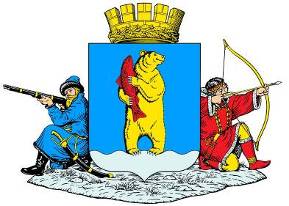 РОССИЙСКАЯ ФЕДЕРАЦИЯЧУКОТСКИЙ АВТОНОМНЫЙ ОКРУГСОВЕТ ДЕПУТАТОВгородского округа АнадырьР Е Ш Е Н И Е(XXX сессия V созыва)от 10 ноября 2016 года	№ 185Руководствуясь Бюджетным кодексом Российской Федерации, Законом Чукотского автономного округа от 17 декабря 2015 года № 134-ОЗ «Об окружном бюджете на 2016 год»,Совет депутатов городского округа АнадырьР Е Ш И Л:1. Внести в Решение Совета депутатов городского округа Анадырь от 21 декабря 2015 года  № 119 «О бюджете городского округа Анадырь на 2016 год» (далее – Решение) следующие изменения:1.1 пункт 1 Решения изложить в следующей редакции:«1. Утвердить основные характеристики бюджета городского округа Анадырь на 2016 год:1) прогнозируемый общий объём доходов бюджета городского округа Анадырь в сумме 1 261 209,9 тыс. рублей;2)  общий   объём   расходов   бюджета   городского   округа   Анадырь   в  сумме 1 289 569,9  тыс. рублей;3) дефицит бюджета городского округа Анадырь в сумме 28 360,0 тыс. рублей»;1.2 в пункте 8 Решения цифры «657 542,5» заменить цифрами «676 436,9»;1.3 в приложение 1 «Перечень главных администраторов доходов бюджета городского округа Анадырь» внести следующие дополнения:1.3.1 после абзаца:«»дополнить приложение абзацами следующего содержания:«»;1.3.2 после абзаца:«»дополнить приложение абзацами следующего содержания:«»;1.3.3 после абзаца:«»дополнить приложение абзацами следующего содержания:«».1.4 приложение 4 «Перечень администраторов доходов бюджета городского округа Анадырь – органов государственной власти Чукотского автономного округа» изложить в следующей редакции:«Приложение 4к Решению Совета депутатовгородского округа Анадырьот 21 декабря 2015 года №119Перечень администраторов доходов бюджета городского округа Анадырь - органов государственной власти Чукотского автономного округа».1.5 в приложение 5 «Поступления прогнозируемых доходов по классификации доходов бюджетов на 2016 год» Решения внести следующее изменения и дополнения: 1.5.1 абзацы:«»заменить абзацами следующего содержания:«»;1.5.2 в абзаце: «цифры «19 843,7» заменить цифрами «22 494,1»;1.5.3 абзацы:« »заменить абзацами следующего содержания:«»;1.5.4 абзацы:«»заменить абзацами следующего содержания:«»;1.5.5 после абзаца:«»дополнить приложение абзацами следующего содержания:«»;1.5.6 абзацы:«»заменить абзацами следующего содержания:«».1.6 Приложение 6 «Распределение бюджетных ассигнований по разделам и подразделам, целевым статьям, группам и подгруппам видов расходов классификации расходов бюджетов на 2016 год» изложить в следующей редакции:«Приложение 6к Решению Совета депутатовгородского округа Анадырьот 21 декабря 2015 года № 119Распределение бюджетных ассигнований по разделам и подразделам, целевым статьям, группам и подгруппам видов расходов классификации расходов бюджетов на 2016 годтыс. рублей»;1.7 Приложение 7 «Ведомственная структура расходов бюджета городского округа Анадырь на 2016 год»«Приложение 7к Решению Совета депутатовгородского округа Анадырьот 21 декабря 2015 года № 119Ведомственная структура расходов бюджета городского округа Анадырь на 2016 годтыс. рублей».1.8 приложение 8 «Распределение бюджетных ассигнований по целевым статьям (муниципальным программам городского округа Анадырь и непрограммным направлениям деятельности), группам видов расходов, разделам и подразделам классификации расходов бюджетов на 2016 год» изложить в следующей редакции:«Приложение 8к Решению Совета депутатовгородского округа Анадырьот 21 декабря 2015 года №119Распределение бюджетных ассигнований по целевым статьям ( муниципальным программам городского округа Анадырь и непрограммным направлениям деятельности), группам видов расходов, разделам и подразделам классификации расходов бюджетов на 2016 годТыс.рублей».1.9 приложение 9 «Источники внутреннего финансирования дефицита бюджета городского округа Анадырь на 2016 год» изложить в следующей редакции:«Приложение 9к Решению Совета депутатовгородского округа Анадырьот 21 декабря 2015 года № 119 ».2. Настоящее решение подлежит опубликованию и вступает в силу со дня его опубликования.3. Контроль за исполнением настоящего решения возложить на Управление финансов, экономики и имущественных отношений Администрации городского округа Анадырь (Тюнягина Ю.И.).г. Анадырь______________ 2016 года№ ___О внесении изменений в Решение Совета депутатов городского округа Анадырь от 21 декабря 2015 года № 119 «О бюджете городского округа Анадырь на 2016 год»8011 11 05034 04 0000 120Доходы от сдачи в аренду имущества, находящегося в оперативном управлении органов управления городских округов и созданных ими учреждений (за исключением имущества муниципальных бюджетных и автономных учреждений)8011 11 05312 04 0000 120Плата по соглашениям об установлении сервитута, заключенным органами местного самоуправления городских округов, государственными или муниципальными предприятиями либо государственными или муниципальными учреждениями в отношении земельных участков, государственная собственность на которые не разграничена и которые расположены в границах городских округов8011 11 05324 04 0000 120Плата по соглашениям об установлении сервитута, заключенным органами местного самоуправления городских округов, государственными или муниципальными предприятиями либо государственными или муниципальными учреждениями в отношении земельных участков, находящихся в собственности городских округов8012 02 03999 04 0000 151Прочие субвенции бюджетам городских округов8012 02 04120 04 0000 151Межбюджетные трансферты, передаваемые бюджетам городских округов на комплектование книгами для детей и юношества фондов государственных и муниципальных библиотек за счет средств резервного фонда Президента Российской Федерации8042 18 04030 04 0000 180Доходы бюджетов городских округов от возврата иными организациями остатков субсидий прошлых лет856Совет депутатов городского округа Анадырь8561 13 02994 04 0000 130Прочие доходы от компенсации затрат бюджетов городских округовКод бюджетной классификации Российской ФедерацииКод бюджетной классификации Российской ФедерацииНаименование администратора доходов бюджета городского округа Анадырьадминистратора доходовдоходов бюджета городского округа АнадырьНаименование администратора доходов бюджета городского округа Анадырь902Департамент промышленной и сельскохозяйственной политики Чукотского автономного округа9021 16 25030 01 0000 140Денежные взыскания (штрафы) за нарушение законодательства Российской Федерации об охране и использовании животного мира9021 16 50000 01 0000 140Денежные взыскания (штрафы) за нарушения правил перевозок пассажиров и багажа легковым такси9021 16 90040 04 0000 140Прочие поступления от денежных взысканий (штрафов) и иных сумм в возмещение ущерба, зачисляемые в бюджеты городских округов2 00 00000 00 0000 000БЕЗВОЗМЕЗДНЫЕ ПОСТУПЛЕНИЯ657 903,12 02 00000 00 0000 000БЕЗВОЗМЕЗДНЫЕ ПОСТУПЛЕНИЯ ОТ ДРУГИХ БЮДЖЕТОВ БЮДЖЕТНОЙ СИСТЕМЫ РОССИЙСКОЙ ФЕДЕРАЦИИ657 542,52 00 00000 00 0000 000БЕЗВОЗМЕЗДНЫЕ ПОСТУПЛЕНИЯ676 943,32 02 00000 00 0000 000БЕЗВОЗМЕЗДНЫЕ ПОСТУПЛЕНИЯ ОТ ДРУГИХ БЮДЖЕТОВ БЮДЖЕТНОЙ СИСТЕМЫ РОССИЙСКОЙ ФЕДЕРАЦИИ676 436,92 02 02000 00 0000 151Субсидии бюджетам бюджетной системы Российской Федерации (межбюджетные субсидии)19 843,72 02 02999 00 0000 151Прочие субсидии16 888,42 02 02999 04 0000 151Прочие субсидии бюджетам городских округов16 888,42 02 03000 00 0000 151Субвенции бюджетам субъектов Российской Федерации и муниципальных образований501 371,42 02 02999 00 0000 151Прочие субсидии19 538,82 02 02999 04 0000 151Прочие субсидии бюджетам городских округов19 538,82 02 03000 00 0000 151Субвенции бюджетам субъектов Российской Федерации и муниципальных образований517 590,12 02 03007 00 0000 151Субвенции бюджетам на составление (изменение) списков кандидатов в присяжные заседатели федеральных судов общей юрисдикции в Российской Федерации256,92 02 03119 00 0000 151Субвенции бюджетам муниципальных образований на предоставление жилых помещений детям-сиротам и детям, оставшимся без попечения родителей, лицам из их числа по договорам найма специализированных жилых помещений30 852,02 02 03119 04 0000 151Субвенции бюджетам городских округов на предоставление жилых помещений детям-сиротам и детям, оставшимся без попечения родителей, лицам из их числа по договорам найма специализированных жилых помещений30 852,02 02 03999 00 0000 151Прочие субвенции467 487,62 02 03999 04 0000 151Прочие субвенции бюджетам городских округов467 487,62 02 04000 00 0000 151Иные межбюджетные трансферты4 827,42 02 03007 00 0000 151Субвенции бюджетам на составление (изменение) списков кандидатов в присяжные заседатели федеральных судов общей юрисдикции в Российской Федерации374,32 02 03119 00 0000 151Субвенции бюджетам муниципальных образований на предоставление жилых помещений детям-сиротам и детям, оставшимся без попечения родителей, лицам из их числа по договорам найма специализированных жилых помещений37 411,12 02 03119 04 0000 151Субвенции бюджетам городских округов на предоставление жилых помещений детям-сиротам и детям, оставшимся без попечения родителей, лицам из их числа по договорам найма специализированных жилых помещений37 411,12 02 03999 00 0000 151Прочие субвенции477 029,82 02 03999 04 0000 151Прочие субвенции бюджетам городских округов477 029,82 02 04000 00 0000 151Иные межбюджетные трансферты4 852,72 02 04000 00 0000 151Иные межбюджетные трансферты4 852,72 02 04120 02 0000 151Межбюджетные трансферты, передаваемые бюджетам городских округов на комплектование книгами для детей и юношества фондов государственных и муниципальных библиотек за счет средств резервного фонда Президента Российской Федерации25,3ВСЕГО ДОХОДОВ1 242 169,7Всего доходовСправочно:Собственные доходы бюджета городского округа Анадырь740 798,3ВСЕГО ДОХОДОВ1 261 209,9Всего доходовСправочно:Собственные доходы бюджета городского округа Анадырь743 619,8НаименованиеРазделПодразделЦелевая статьяВид рас-ходовСумма123456ВСЕГО1 289 569,9Общегосударственные вопросы01126 681,9Функционирование высшего должностного лица субъекта Российской Федерации и муниципального образования01023 660,8Обеспечение функционирования Главы городского округа Анадырь и Администрации городского округа Анадырь010280 0 00 000003 660,8Глава городского округа Анадырь010280 1 00 000003 660,8Расходы на обеспечение деятельности Главы городского округа010280 1 00 000303 660,8Расходы на выплаты персоналу в целях обеспечения выполнения функций государственными (муниципальными) органами, казенными учреждениями, органами управления государственными внебюджетными фондами010280 1 00 000301003 660,8Расходы на выплаты персоналу государственных (муниципальных) органов010280 1 00 000301203 660,8Функционирование законодательных (представительных) органов государственной власти и представительных органов муниципальных образований01036 432,7Совет депутатов городского округа Анадырь010383 0 00 000006 432,7Депутаты городского округа Анадырь010383 1 00 000004 206,8Расходы на оплату труда, с учетом начислений, и социальные выплаты депутатам городского округа Анадырь 010383 1 00 000604 206,8Расходы на выплаты персоналу в целях обеспечения выполнения функций государственными (муниципальными) органами, казенными учреждениями, органами управления государственными внебюджетными фондами010383 1 00 000601004 206,8Расходы на выплаты персоналу государственных (муниципальных) органов010383 1 00 000601204 206,8Обеспечение деятельности Совета депутатов городского округа Анадырь 010383 2 00 000002 225,9Расходы на содержание центрального аппарата 010383 2 00 001102 225,9Расходы на выплаты персоналу в целях обеспечения выполнения функций государственными (муниципальными) органами, казенными учреждениями, органами управления государственными внебюджетными фондами010383 2 00 001101001 997,4Расходы на выплаты персоналу государственных (муниципальных) органов010383 2 00 001101201 997,4Закупка товаров, работ и услуг для обеспечения государственных (муниципальных) нужд010383 2 00 00110200225,0Иные закупки товаров, работ и услуг для обеспечения государственных (муниципальных) нужд010383 2 00 00110240225,0Иные бюджетные ассигнования010383 2 00 001108003,5Уплата налогов, сборов и иных платежей010383 2 00 001108503,5Функционирование Правительства Российской Федерации, высших исполнительных органов государственной власти субъектов Российской Федерации, местных администраций010474 204,7Обеспечение функционирования Главы городского округа Анадырь и Администрации городского округа Анадырь010480 0 00 000071 709,9Администрация городского округа Анадырь010480 2 00 0000071 709,9Расходы на содержание центрального аппарата 010480 2 00 0011068 566,9Расходы на выплаты персоналу в целях обеспечения выполнения функций государственными (муниципальными) органами, казенными учреждениями, органами управления государственными внебюджетными фондами010480 2 00 0011010046 041,2Расходы на выплаты персоналу государственных (муниципальных) органов010480 2 00 0011012046 041,2Закупка товаров, работ и услуг для обеспечения государственных (муниципальных) нужд010480 2 00 0011020019 542,0Иные закупки товаров, работ и услуг для обеспечения государственных (муниципальных) нужд010480 2 00 0011024019 542,0Иные бюджетные ассигнования010480 2 00 001108002 983,7Уплата налогов, сборов и иных платежей010480 2 00 001108502 983,7Компенсация расходов на оплату стоимости проезда и провоза багажа в соответствии с Решением Совета депутатов городского округа Анадырь от 05 марта 2015 № 50  "Об утверждении Положения о некоторых гарантиях и компенсациях для лиц, работающих в организациях, финансируемых из бюджета городского округа Анадырь"010480 2 00 101101 566,0Расходы на выплаты персоналу в целях обеспечения выполнения функций государственными (муниципальными) органами, казенными учреждениями, органами управления государственными внебюджетными фондами010480 2 00 101101001 566,0Расходы на выплаты персоналу государственных (муниципальных) органов010480 2 00 101101201 566,0Осуществление учета граждан в связи с переселением010480 2 00 4301087,3Расходы на выплаты персоналу в целях обеспечения выполнения функций государственными (муниципальными) органами, казенными учреждениями, органами управления государственными внебюджетными фондами010480 2 00 4301010087,3Расходы на выплаты персоналу государственных (муниципальных) органов010480 2 00 4301012087,3Обеспечение деятельности административных комиссий010480 2 00 43040320,8Расходы на выплаты персоналу в целях обеспечения выполнения функций государственными (муниципальными) органами, казенными учреждениями, органами управления государственными внебюджетными фондами010480 2 00 43040100320,8Расходы на выплаты персоналу государственных (муниципальных) органов010480 2 00 43040120320,8Обеспечение деятельности административных комиссий за счет средств местного бюджета010480 2 00 001501 168,9Расходы на выплаты персоналу в целях обеспечения выполнения функций государственными (муниципальными) органами, казенными учреждениями, органами управления государственными внебюджетными фондами010480 2 00 001501001 168,9Расходы на выплаты персоналу государственных (муниципальных) органов010480 2 00 001501201 168,9Непрограммное направление расходов на выполнение обязательств городского округа Анадырь010482 0 00 000002 494,8Иные непрограммные мероприятия010482 9 00 000002 494,8Обеспечение деятельности комиссий по делам несовершеннолетних010482 9 00 430202 494,8Расходы на выплаты персоналу в целях обеспечения выполнения функций государственными (муниципальными) органами, казенными учреждениями, органами управления государственными внебюджетными фондами010482 9 00 430201002 482,6Расходы на выплаты персоналу государственных (муниципальных) органов010482 9 00 430201202 482,6Закупка товаров, работ и услуг для обеспечения государственных (муниципальных) нужд010482 9 00 4302020012,2Иные закупки товаров, работ и услуг для обеспечения государственных (муниципальных) нужд010482 9 00 4302024012,2Судебная система0105374,3Непрограммное направление расходов на выполнение обязательств городского округа Анадырь010582 0 00 00000374,3Иные непрограммные мероприятия010582 9 00 00000374,3Осуществление полномочий по составлению (изменению) списков кандидатов в присяжные заседатели федеральных судов общей юрисдикции в Российской Федерации010582 9 00 51200374,3Закупка товаров, работ и услуг для обеспечения государственных (муниципальных) нужд010582 9 00 51200200374,3Иные закупки товаров, работ и услуг для обеспечения государственных (муниципальных) нужд010582 9 00 51200240374,3Обеспечение деятельности финансовых, налоговых и таможенных органов и органов финансового (финансово-бюджетного) надзора010621 212,9Муниципальная программа "Управление финансами и имуществом городского округа Анадырь на 2016-2020 годы"010601 0 00 0000017 866,0Подпрограмма "Управление муниципальными финансами и организация бюджетного процесса"010601 1 00 0000017 866,0Основное мероприятие "Обеспечение деятельности Управления финансов, экономики и имущественных отношений Администрации городского округа Анадырь 010601 1 02 0000017 866,0Расходы на содержание центрального аппарата 010601 1 02 0011017 277,9Расходы на выплаты персоналу в целях обеспечения выполнения функций государственными (муниципальными) органами, казенными учреждениями, органами управления государственными внебюджетными фондами010601 1 02 0011010016 340,9Расходы на выплаты персоналу государственных (муниципальных) органов010601 1 02 0011012016 340,9Закупка товаров, работ и услуг для обеспечения государственных (муниципальных) нужд010601 1 02 00110200929,4Иные закупки товаров, работ и услуг для обеспечения государственных (муниципальных) нужд010601 1 02 00110240929,4Иные бюджетные ассигнования010601 1 02 001108007,6Уплата налогов, сборов и иных платежей010601 1 02 001108507,6Компенсация расходов на оплату стоимости проезда и провоза багажа в соответствии с Решением Совета депутатов городского округа Анадырь от 05 марта 2015 № 50  "Об утверждении Положения о некоторых гарантиях и компенсациях для лиц, работающих в организациях, финансируемых из бюджета городского округа Анадырь"010601 1 02 10110588,1Расходы на выплаты персоналу в целях обеспечения выполнения функций государственными (муниципальными) органами, казенными учреждениями, органами управления государственными внебюджетными фондами010601 1 02 10110100588,1Расходы на выплаты персоналу государственных (муниципальных) органов010601 1 02 10110120588,1Контрольно-счетный отдел Совета депутатов городского округа Анадырь010685 0 00 000003 346,9Обеспечение функционирования Контрольно-счетного отдела Совета депутатов городского округа Анадырь010685 1 00 000003 346,9Расходы на содержание центрального аппарата 010685 1 00 001103 127,1Расходы на выплаты персоналу в целях обеспечения выполнения функций государственными (муниципальными) органами, казенными учреждениями, органами управления государственными внебюджетными фондами010685 1 00 001101003 107,8Расходы на выплаты персоналу государственных (муниципальных) органов010685 1 00 001101203 107,8Закупка товаров, работ и услуг для обеспечения государственных (муниципальных) нужд010685 1 00 0011020019,3Иные закупки товаров, работ и услуг для обеспечения государственных (муниципальных) нужд010685 1 00 0011024019,3Компенсация расходов на оплату стоимости проезда и провоза багажа в соответствии с Решением Совета депутатов городского округа Анадырь от 05 марта 2015 № 50  "Об утверждении Положения о некоторых гарантиях и компенсациях для лиц, работающих в организациях, финансируемых из бюджета городского округа Анадырь"010685 1 00 10110219,8Расходы на выплаты персоналу в целях обеспечения выполнения функций государственными (муниципальными) органами, казенными учреждениями, органами управления государственными внебюджетными фондами010685 1 00 10110100219,8Расходы на выплаты персоналу государственных (муниципальных) органов010685 1 00 10110120219,8Обеспечение проведения выборов и референдумов01073 255,4Муниципальная программа "Управление финансами и имуществом городского округа Анадырь на 2016-2020 годы"010701 0 00 00000100,0Подпрограмма "Управление муниципальными финансами и организация бюджетного процесса"010701 1 00 00000100,0Основное мероприятие "Управление резервными средствами бюджета городского округа Анадырь "010701 1 01 00000100,0Резервный фонд Администрации городского округа Анадырь на непредвиденные расходы010701 1 01 20020100,0Закупка товаров, работ и услуг для обеспечения государственных (муниципальных) нужд010701 1 02 00110200100,0Иные закупки товаров, работ и услуг для обеспечения государственных (муниципальных) нужд010701 1 02 00110240100,0Избирательная комиссия городского округа Анадырь 010784 0 00 000003 155,4Обеспечение функционирования Избирательной комиссии городского округа Анадырь 010784 1 00 000003 155,4Расходы на обеспечение деятельности членов Избирательной комиссии городского округа Анадырь 010784 1 00 000902 732,5Расходы на выплаты персоналу в целях обеспечения выполнения функций государственными (муниципальными) органами, казенными учреждениями, органами управления государственными внебюджетными фондами010784 1 00 000901002 732,5Расходы на выплаты персоналу государственных (муниципальных) органов010784 1 00 000901202 732,5Расходы на содержание центрального аппарата 010784 1 00 00110422,9Расходы на выплаты персоналу в целях обеспечения выполнения функций государственными (муниципальными) органами, казенными учреждениями, органами управления государственными внебюджетными фондами010784 1 00 00110100326,4Расходы на выплаты персоналу государственных (муниципальных) органов010784 1 00 00110120326,4Закупка товаров, работ и услуг для обеспечения государственных (муниципальных) нужд010784 1 00 0011020095,0Иные закупки товаров, работ и услуг для обеспечения государственных (муниципальных) нужд010784 1 00 0011024095,0Иные бюджетные ассигнования010784 1 00 001108001,5Уплата налогов, сборов и иных платежей010784 1 00 001108501,5Резервные фонды01113 097,1Муниципальная программа "Управление финансами и имуществом городского округа Анадырь на 2016-2020 годы"011101 0 00 000003 097,1Подпрограмма "Управление муниципальными финансами и организация бюджетного процесса"011101 1 00 000003 097,1Основное мероприятие "Управление резервными средствами бюджета городского округа Анадырь "011101 1 01 000003 097,1Резервный фонд Администрации городского округа Анадырь на непредвиденные расходы011101 1 01 200203 097,1Иные бюджетные ассигнования011101 1 01 200208003 097,1Резервные средства011101 1 01 200208703 097,1Другие общегосударственные вопросы011314 444,0Муниципальная программа "Управление финансами и имуществом городского округа Анадырь на 2016-2020 годы"011301 0 00 000008 824,8Подпрограмма "Управление муниципальными финансами и организация бюджетного процесса"011301 1 00 00000421,5Основное мероприятие "Управление резервными средствами бюджета городского округа Анадырь "011301 1 01 00000421,5Резервный фонд Администрации городского округа Анадырь на непредвиденные расходы011301 1 01 2002055,0Социальное обеспечение и иные выплаты населению011301 1 01 2002030045,0Иные выплаты населению011301 1 01 2002036045,0Иные бюджетные ассигнования011301 1 01 2002080010,0Уплата налогов, сборов и иных платежей011301 1 01 2002085010,0Компенсация расходов связанных с переездом в соответствии с Решением Совета депутатов городского округа Анадырь от 05 марта 2015 № 50  "Об утверждении Положения о некоторых гарантиях и компенсациях для лиц, работающих в организациях, финансируемых из бюджета городского округа Анадырь" 011301 1 01 10120366,5Иные бюджетные ассигнования011301 1 01 10120800366,5Резервные средства011301 1 01 10120870366,5Подпрограмма "Управление муниципальным имуществом и земельными ресурсами"011301 2 00 000008 403,3Основное мероприятие "Управление и распоряжение имущественными объектами"011301 2 02 000008 403,3Инвентаризация, учет и оценка объектов011301 2 02 810301 005,0Закупка товаров, работ и услуг для обеспечения государственных (муниципальных) нужд011301 2 02 810302001 005,0Иные закупки товаров, работ и услуг для обеспечения государственных (муниципальных) нужд011301 2 02 810302401 005,0Платежи за содержание и ремонт муниципальных объектов недвижимости, расположенных в многоквартирных домах011301 2 02 810406 082,9Закупка товаров, работ и услуг для обеспечения государственных (муниципальных) нужд011301 2 02 810402006 082,9Иные закупки товаров, работ и услуг для обеспечения государственных (муниципальных) нужд011301 2 02 810402406 082,9Взносы на капитальный ремонт муниципальных помещений, расположенных в многоквартирных домах011301 2 02 810501 315,4Закупка товаров, работ и услуг для обеспечения государственных (муниципальных) нужд011301 2 02 810502001 315,4Иные закупки товаров, работ и услуг для обеспечения государственных (муниципальных) нужд011301 2 02 810502401 315,4Муниципальная программа "Жилье в городском округе Анадырь на 2016-2020 годы"011304 0 00 000004 687,5Подпрограмма " Доступное и комфортное жильё в городском округе Анадырь"011304 2 00 000004 687,5Основное мероприятие "Учет, инвентаризация, распоряжение жилищным фондом011304 2 02 000004 687,5Инвентаризация, учет и оценка муниципального жилищного фонда011304 2 02 84010300,0Закупка товаров, работ и услуг для обеспечения государственных (муниципальных) нужд011304 2 02 84010200300,0Иные закупки товаров, работ и услуг для обеспечения государственных (муниципальных) нужд011304 2 02 84010240300,0Взносы на капитальный ремонт муниципальных помещений, расположенных в многоквартирных домах011304 2 02 810504 387,5Закупка товаров, работ и услуг для обеспечения государственных (муниципальных) нужд011304 2 02 810502004 387,5Иные закупки товаров, работ и услуг для обеспечения государственных (муниципальных) нужд011304 2 02 810502404 387,5Муниципальная программа "Развитие территории городского округа Анадырь на 2016-2018 годы"011305 0 00 00000231,7Подпрограмма "Содержание, развитие и ремонт инфраструктуры городского округа Анадырь "011305 3 00 00000231,7Основное мероприятие "Содержание и развитие объектов инфраструктуры"011305 3 01 00000231,7Обеспечение условий доступности к объектам инфраструктуры для населения011305 3 01 85050231,7Закупка товаров, работ и услуг для обеспечения государственных (муниципальных) нужд011305 3 01 85050200231,7Иные закупки товаров, работ и услуг для обеспечения государственных (муниципальных) нужд011305 3 01 85050240231,7Обеспечение функционирования Главы городского округа Анадырь и Администрации городского округа Анадырь011380 0 00 00000400,0Администрация городского округа Анадырь011380 2 00 00000400,0Обеспечение выполнения функций исполнительных органов власти городского округа Анадырь011380 2 00 00260400,0Закупка товаров, работ и услуг для обеспечения государственных (муниципальных) нужд011380 2 00 00260200400,0Иные закупки товаров, работ и услуг для обеспечения государственных (муниципальных) нужд011380 2 00 00260240400,0Непрограммное направление расходов на выполнение обязательств городского округа Анадырь011382 0 00 00000300,0Иные непрограммные мероприятия011382 9 00 00000300,0Членские взносы в Ассоциацию "Совет муниципальных образований Чукотского автономного округа"011382 9 00 20110300,0Иные бюджетные ассигнования011382 9 00 20110800300,0Уплата налогов, сборов и иных платежей011382 9 00 20110850300,0Национальная безопасность и правоохранительная деятельность0312 112,3Органы юстиции03042 774,9Обеспечение функционирования Главы городского округа Анадырь и Администрации городского округа Анадырь030480 0 00 000002 774,9Администрация городского округа Анадырь030480 2 00 000002 774,9Осуществление переданных органам государственной власти субъектов Российской Федерации в соответствии с пунктом 1 статьи 4 Федерального закона "Об актах гражданского состояния" полномочий Российской Федерации на государственную регистрацию актов гражданского состояния030480 2 00 593001 504,6Расходы на выплаты персоналу в целях обеспечения выполнения функций государственными (муниципальными) органами, казенными учреждениями, органами управления государственными внебюджетными фондами030480 2 00 593001001 504,6Расходы на выплаты персоналу государственных (муниципальных) органов030480 2 00 593001201 504,6Осуществление переданных органам государственной власти субъектов Российской Федерации в соответствии с пунктом 1 статьи 4 Федерального закона "Об актах гражданского состояния" полномочий Российской Федерации на государственную регистрацию актов гражданского состояния за счет средств окружного бюджета030480 2 00 R93001 270,3Расходы на выплаты персоналу в целях обеспечения выполнения функций государственными (муниципальными) органами, казенными учреждениями, органами управления государственными внебюджетными фондами030480 2 00 R93001001 221,2Расходы на выплаты персоналу государственных (муниципальных) органов030480 2 00 R93001201 221,2Закупка товаров, работ и услуг для обеспечения государственных (муниципальных) нужд030480 2 00 R930020049,1Иные закупки товаров, работ и услуг для обеспечения государственных (муниципальных) нужд030480 2 00 R930024049,1Защита населения и территории от чрезвычайных ситуаций природного и техногенного характера, гражданская оборона03095 302,2Муниципальная программа "Управление финансами и имуществом городского округа Анадырь на 2016-2020 годы"030901 0 00 000005 302,2Подпрограмма "Управление муниципальными финансами и организация бюджетного процесса"030901 1 00 000005 302,2Основное мероприятие "Управление резервными средствами бюджета городского округа Анадырь "030901 1 01 000005 302,2Резервный фонд Администрации городского округа Анадырь на непредвиденные расходы030901 1 01 200205 302,2Закупка товаров, работ и услуг для обеспечения государственных (муниципальных) нужд030901 1 01 200202004 802,2Иные закупки товаров, работ и услуг для обеспечения государственных (муниципальных) нужд030901 1 01 200202404 802,2Социальное обеспечение и иные выплаты населению030901 1 01 20020300500,0Социальные выплаты гражданам, кроме публичных нормативных социальных выплат030901 1 01 20020320500,0Другие вопросы в области национальной безопасности и правоохранительной деятельности03144 035,2Муниципальная программа "Анадырь - безопасный город  на 2014-2017 годы"031402 0 00 000004 035,2Основное мероприятие "Финансовое обеспечение мероприятий по профилактике преступлений и правонарушений на территории городского округа Анадырь 031402 0 01 000003 560,2Техническая эксплуатация и обслуживание интегрированной городской системы видеонаблюдения031402 0 01 820103 560,2Закупка товаров, работ и услуг для обеспечения государственных (муниципальных) нужд031402 0 01 820102003 560,2Иные закупки товаров, работ и услуг для обеспечения государственных (муниципальных) нужд031402 0 01 820102403 560,2Основное мероприятие "Обеспечение участия граждан в обеспечении общественного порядка031402 0 02 00000475,0Обеспечение деятельности Народной дружины городского округа Анадырь031402 0 02 82020475,0Расходы на выплаты персоналу в целях обеспечения выполнения функций государственными (муниципальными) органами, казенными учреждениями, органами управления государственными внебюджетными фондами031402 0 02 82020100475,0Расходы на выплаты персоналу государственных (муниципальных) органов031402 0 02 82020120475,0Национальная экономика04210 285,4Транспорт040825 120,7Муниципальная программа "Поддержка и развитие основных секторов экономики городского округа Анадырь на 2016-2018 годы"040803 0 00 0000025 120,7Подпрограмма "Поддержка и развитие общественного наземного городского транспорта"040803 1 00 0000025 120,7Основное мероприятие "Организация работы общественного транспорта на территории городского округа Анадырь"040803 1 01 0000025 120,7Предоставление субсидии Муниципальному предприятию пассажирского автотранспорта на возмещение затрат по оплате платежей в рамках договоров лизинга040803 1 01 830102 388,0Иные бюджетные ассигнования040803 1 01 830108002 388,0Субсидии юридическим лицам (кроме некоммерческих организаций), индивидуальным предпринимателям, физическим лицам040803 1 01 830108102 388,0Предоставление субсидии Муниципальному предприятию пассажирского автотранспорта на возмещение затрат, возникающих в связи с выполнением пассажирских автобусных перевозок на городских маршрутах040803 1 01 8302022 732,7Иные бюджетные ассигнования040803 1 01 8302080022 732,7Субсидии юридическим лицам (кроме некоммерческих организаций), индивидуальным предпринимателям, физическим лицам040803 1 01 8302081022 732,7Дорожное хозяйство (дорожные фонды)0409170 346,9Муниципальная программа "Развитие территории городского округа Анадырь на 2016-2018 годы"040905 0 00 00000152 990,1Подпрограмма "Содержание, развитие и ремонт инфраструктуры городского округа Анадырь "040905 3 00 00000152 990,1Основное мероприятие "Содержание и развитие объектов инфраструктуры"040905 3 01 0000060 000,0Ремонт дворовых территорий многоквартирных домов040905 3 01 8506360 000,0Закупка товаров, работ и услуг для обеспечения государственных (муниципальных) нужд040905 3 01 8506320060 000,0Иные закупки товаров, работ и услуг для обеспечения государственных (муниципальных) нужд040905 3 01 8506324060 000,0Основное мероприятие " Обслуживание и ремонт объектов дорожного хозяйства городского округа Анадырь"040905 3 02 0000092 990,1Обслуживание улично-дорожной сети040905 3 02 8505768 950,0Закупка товаров, работ и услуг для обеспечения государственных (муниципальных) нужд040905 3 02 8505720068 950,0Иные закупки товаров, работ и услуг для обеспечения государственных (муниципальных) нужд040905 3 02 8505724068 950,0Устройство дорожной разметки040905 3 02 850585 500,0Закупка товаров, работ и услуг для обеспечения государственных (муниципальных) нужд040905 3 02 850582005 500,0Иные закупки товаров, работ и услуг для обеспечения государственных (муниципальных) нужд040905 3 02 850582405 500,0Ремонт автомобильных дорог040905 3 02 8505917 545,7Закупка товаров, работ и услуг для обеспечения государственных (муниципальных) нужд040905 3 02 8505920017 545,7Иные закупки товаров, работ и услуг для обеспечения государственных (муниципальных) нужд040905 3 02 8505924017 545,7Установка и ремонт дорожных знаков и искусственных дорожных неровностей 040905 3 02 85065994,4Закупка товаров, работ и услуг для обеспечения государственных (муниципальных) нужд040905 3 02 85065200994,4Иные закупки товаров, работ и услуг для обеспечения государственных (муниципальных) нужд040905 3 02 85065240994,4Непрограммное направление расходов на выполнение обязательств городского округа Анадырь040982 0 00 0000017 356,8Иные непрограммные мероприятия040982 9 00 0000017 356,8Прочие непрограммные мероприятия, связанные с выполнением обязательств городского округа Анадырь040982 9 00 2029017 356,8Иные бюджетные ассигнования040982 9 00 2029080017 356,8Исполнение судебных актов040982 9 00 2029083017 356,8Другие вопросы в области национальной экономики041214 817,8Муниципальная программа "Управление финансами и имуществом городского округа Анадырь на 2016-2020 годы"041201 0 00 00000815,0Подпрограмма "Управление муниципальным имуществом и земельными ресурсами"041201 2 00 00000815,0Основное мероприятие "Управление и распоряжение земельными участками на территории городского округа Анадырь"041201 2 01 00000815,0Образование, оценка и распоряжение земельными участками041201 2 01 81010815,0Закупка товаров, работ и услуг для обеспечения государственных (муниципальных) нужд041201 2 01 81010200815,0Иные закупки товаров, работ и услуг для обеспечения государственных (муниципальных) нужд041201 2 01 81010240815,0Муниципальная программа "Поддержка и развитие основных секторов экономики городского округа Анадырь на 2016-2018 годы"041203 0 00 0000014 002,8Подпрограмма "Поддержка пищевой промышленности"041203 2 00 0000013 502,8Основное мероприятие " Финансовая поддержка производства социально значимых видов хлеба"041203 2 01 0000013 502,8Субсидии на финансовую поддержку производства социально значимых видов хлеба041203 2 01 4220011 404,9Иные бюджетные ассигнования041203 2 01 4220080011 404,9Субсидии юридическим лицам (кроме некоммерческих организаций), индивидуальным предпринимателям, физическим лицам041203 2 01 4220081011 404,9Предоставление субсидий на поддержку производства социально значимых видов хлеба041203 2 01 830302 097,9Иные бюджетные ассигнования041203 2 01 830308002 097,9Субсидии юридическим лицам (кроме некоммерческих организаций), индивидуальным предпринимателям, физическим лицам041203 2 01 830308102 097,9Подпрограмма "Поддержка и развитие малого и среднего предпринимательства"041203 3 00 00000500,0Основное мероприятие "Финансовая поддержка субъектов малого и среднего предпринимательства"041203 3 01 00000500,0Предоставление субсидии  на реализацию бизнес-проектов041203 3 01 83040500,0Иные бюджетные ассигнования041203 3 01 83040800500,0Субсидии юридическим лицам (кроме некоммерческих организаций), индивидуальным предпринимателям, физическим лицам041203 3 01 83040810500,0Жилищно-коммунальное хозяйство05135 455,3Жилищное хозяйство050159 542,4Муниципальная программа "Управление финансами и имуществом городского округа Анадырь на 2016-2020 годы"050101 0 00 000001 502,3Подпрограмма "Управление муниципальными финансами и организация бюджетного процесса"050101 1 00 000001 502,3Основное мероприятие "Управление резервными средствами бюджета городского округа Анадырь "050101 1 01 000001 502,3Резервный фонд Администрации городского округа Анадырь на непредвиденные расходы050101 1 01 200201 502,3Иные бюджетные ассигнования050101 1 01 200208001 502,3Исполнение судебных актов050101 1 01 200208301 502,3Муниципальная программа "Жилье в городском округе Анадырь на 2016-2020 годы"050104 0 00 000001 400,0Подпрограмма "Доступное и комфортное жильё в городском округе Анадырь"050104 2 00 000001 400,0Основное мероприятие "Учет, инвентаризация, распоряжение жилищным фондом050104 2 02 000001 400,0Приобретение жилых помещений в целях улучшения жилищных условий нуждающимся гражданам и расселение граждан из непригодного для проживания жилья050104 2 02 840301 400,0Капитальные вложения в объекты недвижимого имущества государственной (муниципальной) собственности050104 2 02 840304001 400,0Бюджетные инвестиции050104 2 02 840304101 400,0Муниципальная программа "Развитие территории городского округа Анадырь на 2016-2018 годы"050105 0 00 0000056 640,1Подпрограмма "Развитие жилищно-коммунального хозяйства городского округа Анадырь"050105 1 00 0000056 290,1Основное мероприятие "Ремонт муниципального жилого фонда"050105 1 01 000001 000,0Выполнение работ по ремонту муниципального жилого фонда050105 1 01 850101 000,0Закупка товаров, работ и услуг для обеспечения государственных (муниципальных) нужд050105 1 01 850102001 000,0Иные закупки товаров, работ и услуг для обеспечения государственных (муниципальных) нужд050105 1 01 850102401 000,0Основное мероприятие "Содействие в проведении капитального ремонта многоквартирных домов в городском округе Анадырь"050105 1 04 0000023 786,5Субсидии управляющим компаниям на содействие в проведении капитального ремонта многоквартирных домов в городском округе Анадырь050105 1 04 8502023 786,5Иные бюджетные ассигнования050105 1 04 8502080023 786,5Субсидии юридическим лицам (кроме некоммерческих организаций), индивидуальным предпринимателям, физическим лицам050105 1 04 8502081023 786,5Основное мероприятие "Проведение ремонтно-восстановительных работ жилищного фонда городского округа Анадырь, пострадавшего в результате чрезвычайных ситуаций"050105 1 05 0000031 503,6Ремонтно-восстановительные работы многоквартирного жилого дома по ул.Береговая 2а050105 1 05 8506631 503,6Закупка товаров, работ и услуг для обеспечения государственных (муниципальных) нужд050105 1 05 8506620031 503,6Иные закупки товаров, работ и услуг для обеспечения государственных (муниципальных) нужд050105 1 05 8506624031 503,6Подпрограмма "Содержание, развитие и ремонт инфраструктуры городского округа Анадырь "050105 3 00 00000350,0Основное мероприятие "Формирование планов по развитию и ремонту объектов инфраструктуры городского округа Анадырь"050105 3 05 00000350,0Разработка сметной документации050105 3 05 85062350,0Закупка товаров, работ и услуг для обеспечения государственных (муниципальных) нужд050105 3 05 85062200350,0Иные закупки товаров, работ и услуг для обеспечения государственных (муниципальных) нужд050105 3 05 85062240350,0Коммунальное хозяйство050249 723,8Муниципальная программа "Управление финансами и имуществом городского округа Анадырь на 2016-2020 годы"050201 0 00 000001 597,0Подпрограмма "Управление муниципальными финансами и организация бюджетного процесса"050201 1 00 000001 597,0Основное мероприятие "Управление резервными средствами бюджета городского округа Анадырь "050201 1 01 000001 597,0Резервный фонд Администрации городского округа Анадырь на непредвиденные расходы050201 1 01 200201 597,0Закупка товаров, работ и услуг для обеспечения государственных (муниципальных) нужд050201 1 01 200202001 597,0Иные закупки товаров, работ и услуг для обеспечения государственных (муниципальных) нужд050201 1 01 200202401 597,0Муниципальная программа "Развитие территории городского округа Анадырь на 2016-2018 годы"050205 0 00 0000048 026,8Подпрограмма "Развитие жилищно-коммунального хозяйства городского округа Анадырь"050205 1 00 0000012 356,8Основное мероприятие "Субсидии организациям ЖКХ на укрепление и оснащение материально-технической базы"050205 1 03 0000012 356,8Субсидии организациям ЖКХ на возмещение части расходов по приобретенной электрической энергии050205 1 03 420605 088,9Иные бюджетные ассигнования050205 1 03 420608005 088,9Субсидии юридическим лицам (кроме некоммерческих организаций), индивидуальным предпринимателям, физическим лицам050205 1 03 420608105 088,9Субсидии организациям жилищно-коммунального хозяйства на возмещение части расходов по приобретенной электрической энергии за счет средств бюджета городского округа Анадырь050205 1 03 S2060267,9Иные бюджетные ассигнования050205 1 03 S2060800267,9Субсидии юридическим лицам (кроме некоммерческих организаций), индивидуальным предпринимателям, физическим лицам050205 1 03 S2060810267,9Субсидии организациям жилищно-коммунального хозяйства на выполнение ремонтных работ на объектах коммунальной инфраструктуры050205 1 03 850307 000,0Иные бюджетные ассигнования050205 1 03 850308007 000,0Субсидии юридическим лицам (кроме некоммерческих организаций), индивидуальным предпринимателям, физическим лицам050205 1 03 850308107 000,0Подпрограмма "Энергосбережение и повышение энергетической эффективности в городском округе Анадырь"050205 2 00 0000035 302,0Основное мероприятие "Мероприятия по энергосбережению"050205 2 01 0000035 302,0Капитальный ремонт трансформаторных подстанций050205 2 01 850412 521,0Закупка товаров, работ и услуг для обеспечения государственных (муниципальных) нужд050205 2 01 850412002 521,0Иные закупки товаров, работ и услуг для обеспечения государственных (муниципальных) нужд050205 2 01 850412402 521,0Замена светильников уличного освещения050205 2 01 850422 281,0Закупка товаров, работ и услуг для обеспечения государственных (муниципальных) нужд050205 2 01 850422002 281,0Иные закупки товаров, работ и услуг для обеспечения государственных (муниципальных) нужд050205 2 01 850422402 281,0Ремонт ПС-1050205 2 01 8504330 000,0Закупка товаров, работ и услуг для обеспечения государственных (муниципальных) нужд050205 2 01 8504320030 000,0Иные закупки товаров, работ и услуг для обеспечения государственных (муниципальных) нужд050205 2 01 8504324030 000,0Обследование объектов электросетевого хозяйства050205 2 01 85045500,0Закупка товаров, работ и услуг для обеспечения государственных (муниципальных) нужд050205 2 01 85045200500,0Иные закупки товаров, работ и услуг для обеспечения государственных (муниципальных) нужд050205 2 01 85045240500,0Подпрограмма "Содержание, развитие и ремонт инфраструктуры городского округа Анадырь "050205 3 00 00000368,0Основное мероприятие "Формирование планов по развитию и ремонту объектов инфраструктуры городского округа Анадырь"050205 3 05 00000368,0Разработка сметной документации050205 3 05 85062368,0Закупка товаров, работ и услуг для обеспечения государственных (муниципальных) нужд050205 3 05 85062200368,0Иные закупки товаров, работ и услуг для обеспечения государственных (муниципальных) нужд050205 3 05 85062240368,0Муниципальная программа "Охрана окружающей среды в городском округе Анадырь  на 2015-2019 годы"050208 0 00 00000100,0Подпрограмма "Строительство полигона твердых бытовых отходов и очистных сооружений на территории городского округа Анадырь на 2015-2019 годы"050208 1 00 00000100,0Основное мероприятие "Полигон твердых бытовых отходов"050208 1 01 00000100,0Строительство полигона твердых бытовых отходов050208 1 01 88010100,0Капитальные вложения в объекты недвижимого имущества государственной (муниципальной) собственности050208 1 01 88010400100,0Бюджетные инвестиции050208 1 01 88010410100,0Благоустройство050318 308,4Муниципальная программа "Развитие территории городского округа Анадырь на 2016-2018 годы"050305 0 00 0000018 245,2Подпрограмма "Содержание, развитие и ремонт инфраструктуры городского округа Анадырь "050305 3 00 0000018 245,2Основное мероприятие "Содержание и развитие объектов инфраструктуры"050305 3 01 000006 627,5Расходы по обслуживанию и ремонту детских игровых площадок050305 3 01 85051873,5Закупка товаров, работ и услуг для обеспечения государственных (муниципальных) нужд050305 3 01 85051200873,5Иные закупки товаров, работ и услуг для обеспечения государственных (муниципальных) нужд050305 3 01 85051240873,5Ремонт малых архитектурных форм050305 3 01 85052390,0Закупка товаров, работ и услуг для обеспечения государственных (муниципальных) нужд050305 3 01 85052200390,0Иные закупки товаров, работ и услуг для обеспечения государственных (муниципальных) нужд050305 3 01 85052240390,0Озеленение050305 3 01 850532 500,0Закупка товаров, работ и услуг для обеспечения государственных (муниципальных) нужд050305 3 01 850532002 500,0Иные закупки товаров, работ и услуг для обеспечения государственных (муниципальных) нужд050305 3 01 850532402 500,0Содержание кладбищ на территории городского округа Анадырь050305 3 01 850541 000,0Закупка товаров, работ и услуг для обеспечения государственных (муниципальных) нужд050305 3 01 850542001 000,0Иные закупки товаров, работ и услуг для обеспечения государственных (муниципальных) нужд050305 3 01 850542401 000,0Ремонт остановочных павильонов050305 3 01 85055294,0Закупка товаров, работ и услуг для обеспечения государственных (муниципальных) нужд050305 3 01 85055200294,0Иные закупки товаров, работ и услуг для обеспечения государственных (муниципальных) нужд050305 3 01 85055240294,0Содержание временных общественных туалетов050305 3 01 85056500,0Иные бюджетные ассигнования050305 3 01 85056800500,0Субсидии юридическим лицам (кроме некоммерческих организаций), индивидуальным предпринимателям, физическим лицам050305 3 01 85056810500,0Обустройство мест массового отдыха при проведении новогодних праздников050305 3 01 850641 070,0Закупка товаров, работ и услуг для обеспечения государственных (муниципальных) нужд050305 3 01 850642001 070,0Иные закупки товаров, работ и услуг для обеспечения государственных (муниципальных) нужд050305 3 01 850642401 070,0Основное мероприятие "Уличное освещение"050305 3 03 0000010 617,7Расходы на уличное освещение городского округа Анадырь050305 3 03 8506010 617,7Закупка товаров, работ и услуг для обеспечения государственных (муниципальных) нужд050305 3 03 8506020010 617,7Иные закупки товаров, работ и услуг для обеспечения государственных (муниципальных) нужд050305 3 03 8506024010 617,7Основное мероприятие "Санитарная очистка территории городского округа Анадырь"050305 3 04 000001 000,0Расходы по обеспечению надлежащего санитарного состояния (санитарной очистке) территории городского округа Анадырь050305 3 04 850611 000,0Закупка товаров, работ и услуг для обеспечения государственных (муниципальных) нужд050305 3 04 850612001 000,0Иные закупки товаров, работ и услуг для обеспечения государственных (муниципальных) нужд050305 3 04 850612401 000,0Непрограммное направление расходов на выполнение обязательств городского округа Анадырь050382 0 00 0000063,2Иные непрограммные мероприятия050382 9 00 0000063,2Мероприятия по финансовой поддержке реализации инициатив населения по благоустройству территории городского округа Анадырь050382 9 00 2030063,2Иные бюджетные ассигнования050382 9 00 2030080063,2Резервные средства050382 9 00 2030087063,2Другие вопросы в области жилищно-коммунального хозяйства05057 880,7Муниципальная программа "Развитие территории городского округа Анадырь на 2016-2018 годы"050505 0 00 000007 880,7Подпрограмма "Развитие жилищно-коммунального хозяйства городского округа Анадырь"050505 1 00 000007 880,7Основное мероприятие "Предоставление выплат и компенсаций за услуги, предусмотренные гарантированным перечнем услуг по погребению"050505 1 02 000007 880,7Расходы на предоставление субсидий  на возмещение недополученных доходов и (или) финансовое обеспечение (возмещение) затрат за услуги, предусмотренные гарантированным перечнем услуг на погребение050505 1 02 850207 880,7Иные бюджетные ассигнования050505 1 02 850208007 880,7Субсидии юридическим лицам (кроме некоммерческих организаций), индивидуальным предпринимателям, физическим лицам050505 1 02 850208107 880,7Образование07628 721,5Дошкольное образование0701284 543,4Муниципальная программа "Управление финансами и имуществом городского округа Анадырь на 2016-2020 годы"070101 0 00 00000469,0Подпрограмма "Управление муниципальными финансами и организация бюджетного процесса"070101 1 00 00000469,0Основное мероприятие "Управление резервными средствами бюджета городского округа Анадырь "070101 1 01 00000469,0Резервный фонд Администрации городского округа Анадырь на непредвиденные расходы070101 1 01 20020469,0Предоставление субсидий бюджетным, автономным учреждениям и иным некоммерческим организациям070101 1 01 20020600469,0Субсидии бюджетным учреждениям070101 1 01 20020610469,0Муниципальная программа "Развитие образования и молодежная политика на территории городского округа Анадырь на 2016 -2019 годы070107 0 00 00000284 074,4Подпрограмма "Дошкольное образование на территории городского округа Анадырь"070107 1 00 00000281 254,4Основное мероприятие "Финансовое обеспечение выполнения муниципального задания на оказание муниципальных услуг (выполнение работ) и публичных обязательств учреждений дошкольного образования070107 1 01 00000281 254,4Расходы на обеспечение деятельности (оказание услуг) детских дошкольных учреждений за счет средств окружного бюджета070107 1 01 С9901213 687,7Предоставление субсидий бюджетным, автономным учреждениям и иным некоммерческим организациям070107 1 01 С9901600213 687,7Субсидии бюджетным учреждениям070107 1 01 С9901610213 687,7Расходы на обеспечение деятельности (оказание услуг)  детских дошкольных учреждений за счет средств местного бюджета070107 1 01 М990157 692,7Предоставление субсидий бюджетным, автономным учреждениям и иным некоммерческим организациям070107 1 01 М990160057 692,7Субсидии бюджетным учреждениям070107 1 01 М990161057 692,7Компенсация расходов на оплату стоимости проезда и провоза багажа в соответствии с Решением Совета депутатов городского округа Анадырь от 05 марта 2015 № 50  "Об утверждении Положения о некоторых гарантиях и компенсациях для лиц, работающих в организациях, финансируемых из бюджета городского округа Анадырь"070107 1 01 101109 654,0Предоставление субсидий бюджетным, автономным учреждениям и иным некоммерческим организациям070107 1 01 101106009 654,0Субсидии бюджетным учреждениям070107 1 01 101106109 654,0Разработка сметной документации070107 1 01 85062220,0Предоставление субсидий бюджетным, автономным учреждениям и иным некоммерческим организациям070107 1 01 85062600220,0Субсидии бюджетным учреждениям070107 1 01 85062610220,0Подпрограмма "Развитие образования на территории городского округа Анадырь"070107 4 00 000002 820,0Основное мероприятие "Материальное обеспечение отраслей образования"070107 4 01 000002 820,0Приобретение материальных ресурсов, обеспечивающих развитие инфраструктуры образования, в том числе учебников для общеобразовательных организаций070107 4 01 870102 820,0Предоставление субсидий бюджетным, автономным учреждениям и иным некоммерческим организациям070107 4 01 870106002 820,0Субсидии бюджетным учреждениям070107 4 01 870106102 820,0Общее образование0702333 683,1Муниципальная программа "Управление финансами и имуществом городского округа Анадырь на 2016-2020 годы"070201 0 00 00000510,0Подпрограмма "Управление муниципальными финансами и организация бюджетного процесса"070201 1 00 00000510,0Основное мероприятие "Управление резервными средствами бюджета городского округа Анадырь "070201 1 01 00000510,0Резервный фонд Администрации городского округа Анадырь на непредвиденные расходы070201 1 01 20020510,0Предоставление субсидий бюджетным, автономным учреждениям и иным некоммерческим организациям070201 1 01 20020600510,0Субсидии бюджетным учреждениям070201 1 01 20020610510,0Муниципальная программа "Управление финансами и имуществом городского округа Анадырь на 2016-2020 годы"070201 0 00 00000433,5Подпрограмма "Управление муниципальными финансами и организация бюджетного процесса"070201 1 00 00000433,5Основное мероприятие "Управление резервными средствами бюджета городского округа Анадырь "070201 1 01 00000433,5Компенсация расходов связанных с переездом в соответствии с Решением Совета депутатов городского округа Анадырь от 05 марта 2015 № 50  "Об утверждении Положения о некоторых гарантиях и компенсациях для лиц, работающих в организациях, финансируемых из бюджета городского округа Анадырь" 070201 1 01 10120433,5Предоставление субсидий бюджетным, автономным учреждениям и иным некоммерческим организациям070201 1 01 10120600433,5Субсидии бюджетным учреждениям070201 1 01 10120610433,5Муниципальная программа "Развитие образования и молодежная политика на территории городского округа Анадырь на 2016 -2019 годы070207 0 00 00000332 739,6Подпрограмма "Общее образование на территории городского округа Анадырь"070207 2 00 00000232 782,1Основное мероприятие "Финансовое обеспечение выполнения муниципального задания на оказание муниципальных услуг (выполнение работ) и публичных обязательств учреждений общего образования070207 2 01 00000232 782,1Расходы на обеспечение деятельности (оказание услуг) школ - детских садов, школ начальных, неполных средних и средних за счет средств окружного бюджета070207 2 01 С9902179 684,0Предоставление субсидий бюджетным, автономным учреждениям и иным некоммерческим организациям070207 2 01 С9902600179 684,0Субсидии бюджетным учреждениям070207 2 01 С9902610179 684,0Расходы на обеспечение деятельности (оказание услуг) школ - детских садов, школ начальных, неполных средних и средних за счет средств местного бюджета070207 2 01 М990247 780,1Предоставление субсидий бюджетным, автономным учреждениям и иным некоммерческим организациям070207 2 01 М990260047 780,1Субсидии бюджетным учреждениям070207 2 01 М990261047 780,1Компенсация расходов на оплату стоимости проезда и провоза багажа в соответствии с Решением Совета депутатов городского округа Анадырь от 05 марта 2015 № 50  "Об утверждении Положения о некоторых гарантиях и компенсациях для лиц, работающих в организациях, финансируемых из бюджета городского округа Анадырь"070207 2 01 101105 318,0Предоставление субсидий бюджетным, автономным учреждениям и иным некоммерческим организациям070207 2 01 101106005 318,0Субсидии бюджетным учреждениям070207 2 01 101106105 318,0Подпрограмма "Дополнительное образование на территории городского округа Анадырь"070207 3 00 0000098 563,0Основное мероприятие "Финансовое обеспечение выполнения муниципального задания на оказание муниципальных услуг (выполнение работ) и публичных обязательств учреждений дополнительного образования"070207 3 01 0000098 563,0Расходы на обеспечение деятельности (оказание услуг) учреждений по внешкольной работе с детьми за счет средств окружного бюджета070207 3 01 С990477 701,9Предоставление субсидий бюджетным, автономным учреждениям и иным некоммерческим организациям070207 3 01 С990460077 701,9Субсидии автономным учреждениям070207 3 01 С990462077 701,9Расходы на обеспечение деятельности (оказание услуг) учреждений по внешкольной работе с детьми за счет средств местного бюджета070207 3 01 М990417 817,1Предоставление субсидий бюджетным, автономным учреждениям и иным некоммерческим организациям070207 3 01 М990460017 817,1Субсидии автономным учреждениям070207 3 01 М990462017 817,1Компенсация расходов на оплату стоимости проезда и провоза багажа в соответствии с Решением Совета депутатов городского округа Анадырь от 05 марта 2015 № 50  "Об утверждении Положения о некоторых гарантиях и компенсациях для лиц, работающих в организациях, финансируемых из бюджета городского округа Анадырь"070207 3 01 101103 044,0Предоставление субсидий бюджетным, автономным учреждениям и иным некоммерческим организациям070207 3 01 101106003 044,0Субсидии автономным учреждениям070207 3 01 101106203 044,0Подпрограмма "Развитие образования на территории городского округа Анадырь"070207 4 00 000001 394,5Основное мероприятие "Материальное обеспечение отраслей образования"070207 4 01 000001 394,5Приобретение материальных ресурсов, обеспечивающих развитие инфраструктуры образования, в том числе учебников для общеобразовательных организаций 070207 4 01 870101 394,5Предоставление субсидий бюджетным, автономным учреждениям и иным некоммерческим организациям070207 4 01 870106001 394,5Субсидии автономным учреждениям070207 4 01 870106201 394,5Молодежная политика и оздоровление детей07078 470,0Муниципальная программа "Управление финансами и имуществом городского округа Анадырь на 2016-2020 годы"070701 0 00 00000386,0Подпрограмма "Управление муниципальными финансами и организация бюджетного процесса"070701 1 00 00000386,0Основное мероприятие "Управление резервными средствами бюджета городского округа Анадырь "070701 1 01 00000386,0Резервный фонд Администрации городского округа Анадырь на непредвиденные расходы070701 1 01 20020386,0Предоставление субсидий бюджетным, автономным учреждениям и иным некоммерческим организациям070701 1 01 20020600386,0Субсидии бюджетным учреждениям070701 1 01 20020610386,0Муниципальная программа "Развитие образования и молодежная политика на территории городского округа Анадырь на 2016 -2019 годы070707 0 00 000008 084,0Подпрограмма "Молодежная политика на территории городского округа Анадырь"070707 5 00 000008 084,0Основное мероприятие "Организация летнего отдыха детей и подростков"070707 5 01 000006 507,0Реализация мероприятий по проведению оздоровительной кампании детей, находящихся в трудной жизненной ситуации, за счет средств окружного бюджета070707 5 01 421503 045,0Предоставление субсидий бюджетным, автономным учреждениям и иным некоммерческим организациям070707 5 01 421506003 045,0Субсидии бюджетным учреждениям070707 5 01 421506103 045,0Реализация мероприятий по проведению оздоровительной кампании детей, находящихся в трудной жизненной ситуации, за счет средств местного бюджета070707 5 01 S21503 462,0Предоставление субсидий бюджетным, автономным учреждениям и иным некоммерческим организациям070707 5 01 S21506003 462,0Субсидии бюджетным учреждениям070707 5 01 S21506103 462,0Основное мероприятие "Организация досуга молодежи, развитие творческих способностей детей"070707 5 02 000001 577,0Проведение массовых мероприятий в области молодежной политики070707 5 02 870701 577,0Закупка товаров, работ и услуг для государственных (муниципальных) нужд070707 5 02 870702001 076,0Иные закупки товаров, работ и услуг для обеспечения государственных (муниципальных) нужд070707 5 02 870702401 076,0Предоставление субсидий бюджетным, автономным учреждениям и иным некоммерческим организациям070707 5 02 87070600501,0Субсидии бюджетным учреждениям070707 5 02 87070610281,0Субсидии автономным учреждениям070707 5 02 87070620220,0Другие вопросы в области образования07092 025,0Муниципальная программа "Развитие образования и молодежная политика на территории городского округа Анадырь на 2016 -2019 годы070907 0 00 000002 025,0Подпрограмма "Развитие образования на территории городского округа Анадырь"070907 4 00 000002 025,0Основное мероприятие "Материальное обеспечение отраслей образования"070907 4 01 000001 160,0Приобретение материальных ресурсов, обеспечивающих развитие инфраструктуры образования, в том числе учебников для общеобразовательных организаций070907 4 01 87010160,0Закупка товаров, работ и услуг для государственных (муниципальных) нужд070907 4 01 87010200160,0Иные закупки товаров, работ и услуг для обеспечения государственных (муниципальных) нужд070907 4 01 87010240160,0Расходы на обеспечение образовательным учреждениям доступа к  сети интернет070907 4 01 870201 000,0Предоставление субсидий бюджетным, автономным учреждениям и иным некоммерческим организациям070907 4 01 870206001 000,0Субсидии бюджетным учреждениям070907 4 01 870206101 000,0Основное мероприятие "Стимулирование повышения профессионального уровня работников образования070907 4 02 00000500,0Проведение муниципального конкурса «Лучшее образовательное учреждение года»070907 4 02 87030500,0Закупка товаров, работ и услуг для государственных (муниципальных) нужд070907 4 02 87030200500,0Иные закупки товаров, работ и услуг для обеспечения государственных (муниципальных) нужд070907 4 02 87030240500,0Основное мероприятие "Развитие творческого и интеллектуального потенциала детей и молодежи"070907 4 03 00000365,0Проведение программных мероприятий в сфере образования, включая проведение муниципального этапа Всероссийской олимпиады школьников070907 4 03 87040195,0Закупка товаров, работ и услуг для государственных (муниципальных) нужд070907 4 03 87040200195,0Иные закупки товаров, работ и услуг для обеспечения государственных (муниципальных) нужд070907 4 03 87040240195,0Проведение государственной (итоговой) аттестации выпускников 9-х,11-х (12-х) классов и мониторинговых исследований качества знаний обучающихся070907 4 03 87050170,0Закупка товаров, работ и услуг для государственных (муниципальных) нужд070907 4 03 87050200170,0Иные закупки товаров, работ и услуг для обеспечения государственных (муниципальных) нужд070907 4 03 87050240170,0Культура, кинематография0884 875,5Культура080184 875,5Муниципальная программа "Управление финансами и имуществом городского округа Анадырь на 2016-2020 годы"080101 0 00 000001 157,6Подпрограмма "Управление муниципальными финансами и организация бюджетного процесса"080101 1 00 000001 157,6Основное мероприятие "Управление резервными средствами бюджета городского округа Анадырь "080101 1 01 000001 157,6Резервный фонд Администрации городского округа Анадырь на непредвиденные расходы080101 1 01 200201 157,6Предоставление субсидий бюджетным, автономным учреждениям и иным некоммерческим организациям080101 1 01 200206001 157,6Субсидии бюджетным учреждениям080101 1 01 200206201 157,6Муниципальная программа "Социальное и культурное развитие в городском округе Анадырь на 2016-2019 годы"080106 0 00 0000083 717,9Подпрограмма "Развитие культуры и укрепление единого культурно информационного пространства в городском округе Анадырь"080106 1 00 0000083 717,9Основное мероприятие "Финансовое обеспечение выполнения муниципального задания на оказание муниципальных услуг (выполнение работ) и публичных обязательств учреждений культуры080106 1 01 0000083 267,9Расходы на обеспечение деятельности (оказание услуг)  муниципальных библиотек080106 1 01 М990826 967,5Предоставление субсидий бюджетным, автономным учреждениям и иным некоммерческим организациям080106 1 01 М990860026 967,5Субсидии бюджетным учреждениям080106 1 01 М990861026 967,5Расходы на обеспечение деятельности (оказание услуг)  муниципальных дворцов и домов культуры080106 1 01 М991054 749,4Предоставление субсидий бюджетным, автономным учреждениям и иным некоммерческим организациям080106 1 01 М991060054 749,4Субсидии автономным учреждениям080106 1 01 М991062054 749,4Компенсация расходов на оплату стоимости проезда и провоза багажа в соответствии с Решением Совета депутатов городского округа Анадырь от 05 марта 2015 № 50  "Об утверждении Положения о некоторых гарантиях и компенсациях для лиц, работающих в организациях, финансируемых из бюджета городского округа Анадырь"080106 1 01 101101 525,7Предоставление субсидий бюджетным, автономным учреждениям и иным некоммерческим организациям080106 1 01 101106001 525,7Субсидии бюджетным учреждениям080106 1 01 10110610545,7Субсидии автономным учреждениям080106 1 01 10110620980,0Иные межбюджетные трансферты за счет средств резервного фонда Президента Российской Федерации на комплектование книгами для детей и юношества фондов государственных и муниципальных библиотек080106 1 01 5610025,3Предоставление субсидий бюджетным, автономным учреждениям и иным некоммерческим организациям080106 1 01 5610060025,3Субсидии бюджетным учреждениям080106 1 01 5610061025,3Основное мероприятие "Проведение календарных и общегородских праздников080106 1 02 00000450,0Расходы на проведение культурно-массовых и памятных мероприятий в городском округе Анадырь080106 1 02 86010450,0Закупка товаров, работ и услуг для государственных (муниципальных) нужд080106 1 02 86010200450,0Иные закупки товаров, работ и услуг для обеспечения государственных (муниципальных) нужд080106 1 02 86010240450,0Здравоохранение092 779,7Санитарно-эпидемиологическое благополучие09072 779,7Непрограммное направление расходов на выполнение обязательств городского округа Анадырь090782 0 00 000002 779,7Иные непрограммные мероприятия090782 9 00 000002 779,7Мероприятия по предупреждению и ликвидации болезней животных, их лечению, отлову и содержанию безнадзорных животных, защите населения от болезней, общих для человека и животных090782 9 00 430802 779,7Закупка товаров, работ и услуг для государственных (муниципальных) нужд090782 9 00 430802002 779,7Иные закупки товаров, работ и услуг для обеспечения государственных (муниципальных) нужд090782 9 00 430802402 779,7Социальная политика1082 654,8Пенсионное обеспечение10017 015,9Непрограммное направление расходов на выполнение обязательств городского округа Анадырь100182 0 00 000007 015,9Доплата к трудовой пенсии муниципальным служащим100182 Д 00 001207 015,9Социальное обеспечение и иные выплаты населению100182 Д 00 001203007 015,9Социальные выплаты гражданам, кроме публичных нормативных социальных выплат100182 Д 00 001203207 015,9Социальное обеспечение населения10035 215,4Муниципальная программа "Управление финансами и имуществом городского округа Анадырь на 2016-2020 годы"100301 0 00 0000023,8Подпрограмма "Управление муниципальными финансами и организация бюджетного процесса"100301 1 00 0000023,8Основное мероприятие "Управление резервными средствами бюджета городского округа Анадырь "100301 1 01 0000023,8Резервный фонд Администрации городского округа Анадырь на непредвиденные расходы 100301 1 01 2002023,8Социальное обеспечение и иные выплаты населению100301 1 01 2002030023,8Социальные выплаты гражданам, кроме публичных нормативных социальных выплат100301 1 01 2002032023,8Муниципальная программа "Жилье в городском округе Анадырь на 2016-2020 годы"100304 0 00 000004 678,0Подпрограмма "Содействие в обеспечении жильем молодых семей в городском округе Анадырь"100304 1 00 000004 678,0Основное мероприятие "Содействие молодым семьям в обеспечении жильем"100304 1 03 000004 678,0Реализация мероприятия подпрограммы "Обеспечение жильем молодых семей" федеральной целевой программы "Жилище" на 2015-2020 годы100304 1 03 502001 069,3Социальное обеспечение и иные выплаты населению100304 1 03 502001 069,3Социальные выплаты гражданам, кроме публичных нормативных социальных выплат100304 1 03 502001 069,3Субсидии на оказание государственной поддержки молодым семьям на приобретение (строительство) жилья за счет средств местного бюджета100304 1 03 L0200110,7Социальное обеспечение и иные выплаты населению100304 1 03 L0200300110,7Социальные выплаты гражданам, кроме публичных нормативных социальных выплат100304 1 03 L0200320110,7Оказание государственной поддержки молодым семьям на приобретение (строительство) жилья за счет средств окружного бюджета100304 1 03 R02003 498,0Социальное обеспечение и иные выплаты населению100304 1 03 R02003003 498,0Социальные выплаты гражданам, кроме публичных нормативных социальных выплат100304 1 03 R02003203 498,0Непрограммное направление расходов на выполнение обязательств городского округа Анадырь100382 0 00 00000513,6Иные непрограммные мероприятия100382 9 00 00000513,6Ежегодные выплаты в соответствии с Решением Совета депутатов городского округа Анадырь от  6 октября 2011 № 233 Об утверждении Положения о звании "Почётный гражданин города Анадырь"100382 9 00 20289240,0Социальное обеспечение и иные выплаты населению100382 9 00 20289300240,0Социальные выплаты гражданам, кроме публичных нормативных социальных выплат100382 9 00 20289320240,0Меры социальной поддержки по оплате жилого помещения и коммунальных услуг работникам в соответствии с Законом Чукотского автономного округа от 4 декабря 2014 года № 122-ОЗ "О мерах социальной поддержки работников (специалистов) бюджетной сферы, работающих и проживающих в сельских населенных пунктах, рабочих поселках (поселках городского типа) Чукотского автономного округа"100382 9 00 43050273,6Предоставление субсидий бюджетным, автономным учреждениям и иным некоммерческим организациям100382 9 00 43050600273,6Субсидии бюджетным учреждениям100382 9 00 43050610273,6Охрана семьи и детства100442 238,5Муниципальная программа "Жилье в городском округе Анадырь на 2016-2020 годы"100437 411,1Подпрограмма " Доступное и комфортное жильё в городском округе Анадырь"100437 411,1Основное мероприятие "Предоставление жилых помещений детям-сиротам и лицам из их числа"100437 411,1Предоставление жилых помещений детям-сиротам и детям, оставшимся без попечения родителей, лицам из их числа по договорам найма специализированных жилых помещений100404 2 01 508206 387,0Капитальные вложения в объекты недвижимого имущества государственной (муниципальной) собственности100404 2 01 508204006 387,0Бюджетные инвестиции100404 2 01 508204106 387,0Предоставление жилых помещений детям-сиротам и детям, оставшимся без попечения родителей, лицам из их числа по договорам найма специализированных жилых помещений за счет окружного бюджета100404 2 01 R082031 024,1Капитальные вложения в объекты недвижимого имущества государственной (муниципальной) собственности100404 2 01 R082040031 024,1Бюджетные инвестиции100404 2 01 R082041031 024,1Муниципальная программа "Развитие образования и молодежная политика на территории городского округа Анадырь на 2016 -2019 годы100407 0 00 000004 827,4Подпрограмма "Дошкольное образование на территории городского округа Анадырь"100407 1 00 000004 827,4Основное мероприятие "Финансовое обеспечение выполнения муниципального задания на оказание муниципальных услуг (выполнение работ) и публичных обязательств учреждений дошкольного образования100407 1 01 000004 827,4Компенсация части платы за содержание ребенка в образовательных организациях Чукотского автономного округа, реализующих основную общеобразовательную программу дошкольного образования100407 1 01 440204 827,4Предоставление субсидий бюджетным, автономным учреждениям и иным некоммерческим организациям100407 1 01 440206004 827,4Субсидии бюджетным учреждениям100407 1 01 440206104 827,4Другие вопросы в области социальной политики100628 185,0Муниципальная программа "Социальное и культурное развитие в городском округе Анадырь на 2016-2019 годы"100606 0 00 0000028 185,0Подпрограмма "Развитие культуры и укрепление единого культурно информационного пространства в городском округе Анадырь"100606 1 00 0000028 185,0Основное мероприятие "Обеспечение деятельности Управления по социальной политике Администрации городского округа Анадырь"100606 1 03 0000028 035,0Расходы на содержание центрального аппарата 100606 1 03 0011011 976,3Расходы на выплаты персоналу в целях обеспечения выполнения функций государственными (муниципальными) органами, казенными учреждениями, органами управления государственными внебюджетными фондами100606 1 03 0011010011 837,1Расходы на выплаты персоналу государственных (муниципальных) органов100606 1 03 0011012011 837,1Закупка товаров, работ и услуг для обеспечения государственных (муниципальных) нужд100606 1 03 00110200139,2Иные закупки товаров, работ и услуг для обеспечения государственных (муниципальных) нужд100606 1 03 00110240139,2Обеспечение деятельности централизованных бухгалтерий и хозяйственно-эксплуатационных групп100606 1 03 М992915 178,7Расходы на выплаты персоналу в целях обеспечения выполнения функций государственными (муниципальными) органами, казенными учреждениями, органами управления государственными внебюджетными фондами100606 1 03 М992910013 003,5Расходы на выплаты персоналу казенных учреждений100606 1 03 М992911013 003,5Закупка товаров, работ и услуг для обеспечения государственных (муниципальных) нужд100606 1 03 М99292002 167,3Иные закупки товаров, работ и услуг для обеспечения государственных (муниципальных) нужд100606 1 03 М99292402 167,3Иные бюджетные ассигнования100606 1 03 М99298007,9Уплата налогов, сборов и иных платежей100606 1 03 М99298507,9Компенсация расходов на оплату стоимости проезда и провоза багажа в соответствии с Решением Совета депутатов городского округа Анадырь от 05 марта 2015 № 50  "Об утверждении Положения о некоторых гарантиях и компенсациях для лиц, работающих в организациях, финансируемых из бюджета городского округа Анадырь"100606 1 03 10110880,0Расходы на выплаты персоналу в целях обеспечения выполнения функций государственными (муниципальными) органами, казенными учреждениями, органами управления государственными внебюджетными фондами100606 1 03 10110100880,0Расходы на выплаты персоналу казенных учреждений100606 1 03 10110110396,4Расходы на выплаты персоналу государственных (муниципальных) органов100606 1 03 10110120483,6Основное мероприятие "Финансовое обеспечение независимой оценки качества работы муниципальных учреждений, оказывающих услуги в сфере культуры, образования, физической культуры и спорта"100606 1 04 00000150,0Проведение независимой оценки качества работы муниципальных учреждений, оказывающих услуги в сфере культуры, образования, физической культуры и спорта100606 1 04 86040150,0Закупка товаров, работ и услуг для обеспечения государственных (муниципальных) нужд100606 1 04 86040200150,0Иные закупки товаров, работ и услуг для обеспечения государственных (муниципальных) нужд100606 1 04 86040240150,0Физическая культура и спорт116 003,5Физическая культура11016 003,5Муниципальная программа "Социальное и культурное развитие в городском округе Анадырь на 2016-2019 годы"110106 0 00 000002 502,6Подпрограмма "Развитие физической культуры и спорта в городском округе Анадырь 110106 2 00 000002 502,6Основное мероприятие "Физкультурно-оздоровительная и спортивно -массовая работа с населением110106 2 01 000002 502,6Проведение спортивно-массовых мероприятий110106 2 01 860201 056,6Закупка товаров, работ и услуг для обеспечения государственных (муниципальных) нужд110106 2 01 860202001 056,6Иные закупки товаров, работ и услуг для обеспечения государственных (муниципальных) нужд110106 2 01 860202401 056,6Расходы на организацию и проведение тренировочного процесса, участие спортсменов в спортивных мероприятиях110106 2 01 860301 446,0Закупка товаров, работ и услуг для обеспечения государственных (муниципальных) нужд110106 2 01 860302001 446,0Иные закупки товаров, работ и услуг для обеспечения государственных (муниципальных) нужд110106 2 01 860302401 446,0Обеспечение деятельности отдельных муниципальных учреждений110181 0 00 000003 500,9Расходы на обеспечение деятельности реорганизуемых учреждений110181 Р 00 000003 500,9Учреждения, осуществляющие деятельность в области физической культуры и спорта110181 Р 00 М99093 500,9Предоставление субсидий бюджетным, автономным учреждениям и иным некоммерческим организациям110181 Р 00 М99096003 500,9Субсидии автономным учреждениям110181 Р 00 М99096203 500,9НаименованиеГлавный распорядительРазделПодразделЦелевая статьяВид рас-ходовСумма1234567ВСЕГО1 289 569,9Управление финансов, экономики и имущественных отношений Администрации городского округа Анадырь80176 687,3Общегосударственные вопросы0129 732,9Обеспечение деятельности финансовых, налоговых и таможенных органов и органов финансового (финансово-бюджетного) надзора010617 866,0Обеспечение деятельности финансовых, налоговых и таможенных органов и органов финансового (финансово-бюджетного) надзора010617 866,0Муниципальная программа "Управление финансами и имуществом городского округа Анадырь на 2016-2020 годы"010601 0 00 0000017 866,0Подпрограмма "Управление муниципальными финансами и организация бюджетного процесса"010601 1 00 0000017 866,0Основное мероприятие "Обеспечение деятельности Управления финансов, экономики и имущественных отношений Администрации городского округа Анадырь 010601 1 02 0000017 866,0Расходы на содержание центрального аппарата 010601 1 02 0011017 277,9Расходы на выплаты персоналу в целях обеспечения выполнения функций государственными (муниципальными) органами, казенными учреждениями, органами управления государственными внебюджетными фондами010601 1 02 0011010016 340,9Расходы на выплаты персоналу государственных (муниципальных) органов010601 1 02 0011012016 340,9Закупка товаров, работ и услуг для обеспечения государственных (муниципальных) нужд010601 1 02 00110200929,4Иные закупки товаров, работ и услуг для обеспечения государственных (муниципальных) нужд010601 1 02 00110240929,4Иные бюджетные ассигнования010601 1 02 001108007,6Уплата налогов, сборов и иных платежей010601 1 02 001108507,6Компенсация расходов на оплату стоимости проезда и провоза багажа в соответствии с Решением Совета депутатов городского округа Анадырь от 05 марта 2015 № 50  "Об утверждении Положения о некоторых гарантиях и компенсациях для лиц, работающих в организациях, финансируемых из бюджета городского округа Анадырь"010601 1 02 10110588,1Расходы на выплаты персоналу в целях обеспечения выполнения функций государственными (муниципальными) органами, казенными учреждениями, органами управления государственными внебюджетными фондами010601 1 02 10110100588,1Расходы на выплаты персоналу государственных (муниципальных) органов010601 1 02 10110120588,1Резервные фонды01113 097,1Муниципальная программа "Управление финансами и имуществом городского округа Анадырь на 2016-2020 годы"011101 0 00 000003 097,1Подпрограмма "Управление муниципальными финансами и организация бюджетного процесса"011101 1 00 000003 097,1Основное мероприятие "Управление резервными средствами бюджета городского округа Анадырь"011101 1 01 000003 097,1Резервный фонд Администрации городского округа Анадырь на непредвиденные расходы011101 1 01 200203 097,1Иные бюджетные ассигнования011101 1 01 200208003 097,1Резервные средства011101 1 01 200208703 097,1Другие общегосударственные вопросы01138 769,8Муниципальная программа "Управление финансами и имуществом городского округа Анадырь на 2016-2020 годы"011301 0 00 000008 769,8Подпрограмма "Управление муниципальными финансами и организация бюджетного процесса"011301 1 00 00000366,5Основное мероприятие "Управление резервными средствами бюджета городского округа Анадырь"011301 1 01 00000366,5Компенсация расходов связанных с переездом в соответствии с Решением Совета депутатов городского округа Анадырь от 05 марта 2015 № 50  "Об утверждении Положения о некоторых гарантиях и компенсациях для лиц, работающих в организациях, финансируемых из бюджета городского округа Анадырь" 011301 1 01 10120366,5Иные бюджетные ассигнования011301 1 01 10120800366,5Резервные средства011301 1 01 10120870366,5Подпрограмма "Управление муниципальным имуществом и земельными ресурсами"011301 2 00 000008 403,3Основное мероприятие "Управление и распоряжение имущественными объектами"011301 2 02 000008 403,3Инвентаризация, учет и оценка объектов011301 2 02 810301 005,0Закупка товаров, работ и услуг для обеспечения государственных (муниципальных) нужд011301 2 02 810302001 005,0Иные закупки товаров, работ и услуг для обеспечения государственных (муниципальных) нужд011301 2 02 810302401 005,0Платежи за содержание и ремонт муниципальных объектов недвижимости, расположенных в многоквартирных домах011301 2 02 810406 082,9Закупка товаров, работ и услуг для обеспечения государственных (муниципальных) нужд011301 2 02 810402006 082,9Иные закупки товаров, работ и услуг для обеспечения государственных (муниципальных) нужд011301 2 02 810402406 082,9Взносы на капитальный ремонт муниципальных помещений, расположенных в многоквартирных домах011301 2 02 810501 315,4Закупка товаров, работ и услуг для обеспечения государственных (муниципальных) нужд011301 2 02 810502001 315,4Иные закупки товаров, работ и услуг для обеспечения государственных (муниципальных) нужд011301 2 02 810502401 315,4Национальная экономика0439 938,5Транспорт040825 120,7Муниципальная программа "Поддержка и развитие основных секторов экономики городского округа Анадырь на 2016-2018 годы"040803 0 00 0000025 120,7Подпрограмма "Поддержка и развитие общественного наземного городского транспорта"040803 1 00 0000025 120,7Основное мероприятие "Организация работы общественного транспорта на территории городского округа Анадырь"040803 1 01 0000025 120,7Предоставление субсидии Муниципальному предприятию пассажирского автотранспорта на возмещение затрат по оплате платежей в рамках договоров лизинга040803 1 01 830102 388,0Иные бюджетные ассигнования040803 1 01 830108002 388,0Субсидии юридическим лицам (кроме некоммерческих организаций), индивидуальным предпринимателям, физическим лицам040803 1 01 830108102 388,0Предоставление субсидии Муниципальному предприятию пассажирского автотранспорта на возмещение затрат, возникающих в связи с выполнением пассажирских автобусных перевозок на городских маршрутах040803 1 01 8302022 732,7Иные бюджетные ассигнования040803 1 01 8302080022 732,7Субсидии юридическим лицам (кроме некоммерческих организаций), индивидуальным предпринимателям, физическим лицам040803 1 01 8302081022 732,7Другие вопросы в области национальной экономики041214 817,8Муниципальная программа "Управление финансами и имуществом городского округа Анадырь на 2016-2020 годы"041201 0 00 00000815,0Подпрограмма "Управление муниципальным имуществом и земельными ресурсами"041201 2 00 00000815,0Основное мероприятие "Управление и распоряжение земельными участками на территории городского округа Анадырь"041201 2 01 00000815,0Образование, оценка и распоряжение земельными участками041201 2 01 81010815,0Закупка товаров, работ и услуг для обеспечения государственных (муниципальных) нужд041201 2 01 81010200815,0Иные закупки товаров, работ и услуг для обеспечения государственных (муниципальных) нужд041201 2 01 81010240815,0Муниципальная программа "Поддержка и развитие основных секторов экономики городского округа Анадырь на 2016-2018 годы"041203 0 00 0000014 002,8Подпрограмма "Поддержка пищевой промышленности"041203 2 00 0000013 502,8Основное мероприятие " Финансовая поддержка производства социально значимых видов хлеба"041203 2 01 0000013 502,8Субсидии на финансовую поддержку производства социально значимых видов хлеба041203 2 01 4220011 404,9Иные бюджетные ассигнования041203 2 01 4220080011 404,9Субсидии юридическим лицам (кроме некоммерческих организаций), индивидуальным предпринимателям, физическим лицам041203 2 01 4220081011 404,9Предоставление субсидий на поддержку производства социально значимых видов хлеба041203 2 01 830302 097,9Иные бюджетные ассигнования041203 2 01 830308002 097,9Субсидии юридическим лицам (кроме некоммерческих организаций), индивидуальным предпринимателям, физическим лицам041203 2 01 830308102 097,9Подпрограмма "Поддержка и развитие малого и среднего предпринимательства"041203 3 00 00000500,0Основное мероприятие "Финансовая поддержка субъектов малого и среднего предпринимательства"041203 3 01 00000500,0Предоставление субсидии  на реализацию бизнес-проектов041203 3 01 83040500,0Иные бюджетные ассигнования041203 3 01 83040800500,0Субсидии юридическим лицам (кроме некоммерческих организаций), индивидуальным предпринимателям, физическим лицам041203 3 01 83040810500,0Социальная политика107 015,9Пенсионное обеспечение10017 015,9Непрограммное направление расходов на выполнение обязательств городского округа Анадырь100182 0 00 000007 015,9Доплата к трудовой пенсии муниципальным служащим100182 Д 00 001207 015,9Социальное обеспечение и иные выплаты населению100182 Д 00 001203007 015,9Социальные выплаты гражданам, кроме публичных нормативных социальных выплат100182 Д 00 001203207 015,9Администрация городского округа Анадырь 802444 566,3Общегосударственные вопросы0181 519,2Функционирование высшего должностного лица субъекта Российской Федерации и муниципального образования01023 660,8Обеспечение функционирования Главы городского округа Анадырь и Администрации городского округа Анадырь010280 0 00 000003 660,8Глава городского округа Анадырь010280 1 00 000003 660,8Расходы на обеспечение деятельности Главы городского округа010280 1 00 000303 660,8Расходы на выплаты персоналу в целях обеспечения выполнения функций государственными (муниципальными) органами, казенными учреждениями, органами управления государственными внебюджетными фондами010280 1 00 000301003 660,8Расходы на выплаты персоналу государственных (муниципальных) органов010280 1 00 000301203 660,8Функционирование Правительства Российской Федерации, высших исполнительных органов государственной власти субъектов Российской Федерации, местных администраций010471 709,9Обеспечение функционирования Главы городского округа Анадырь и Администрации городского округа Анадырь010480 0 00 000071 709,9Администрация городского округа Анадырь010480 2 00 0000071 709,9Расходы на содержание центрального аппарата 010480 2 00 0011068 566,9Расходы на выплаты персоналу в целях обеспечения выполнения функций государственными (муниципальными) органами, казенными учреждениями, органами управления государственными внебюджетными фондами010480 2 00 0011010046 041,2Расходы на выплаты персоналу государственных (муниципальных) органов010480 2 00 0011012046 041,2Закупка товаров, работ и услуг для обеспечения государственных (муниципальных) нужд010480 2 00 0011020019 542,0Иные закупки товаров, работ и услуг для обеспечения государственных (муниципальных) нужд010480 2 00 0011024019 542,0Иные бюджетные ассигнования010480 2 00 001108002 983,7Уплата налогов, сборов и иных платежей010480 2 00 001108502 983,7Компенсация расходов на оплату стоимости проезда и провоза багажа в соответствии с Решением Совета депутатов городского округа Анадырь от 05 марта 2015 № 50  "Об утверждении Положения о некоторых гарантиях и компенсациях для лиц, работающих в организациях, финансируемых из бюджета городского округа Анадырь"010480 2 00 101101 566,0Расходы на выплаты персоналу в целях обеспечения выполнения функций государственными (муниципальными) органами, казенными учреждениями, органами управления государственными внебюджетными фондами010480 2 00 101101001 566,0Расходы на выплаты персоналу государственных (муниципальных) органов010480 2 00 101101201 566,0Осуществление учета граждан в связи с переселением010480 2 00 4301087,3Расходы на выплаты персоналу в целях обеспечения выполнения функций государственными (муниципальными) органами, казенными учреждениями, органами управления государственными внебюджетными фондами010480 2 00 4301010087,3Расходы на выплаты персоналу государственных (муниципальных) органов010480 2 00 4301012087,3Обеспечение деятельности административных комиссий010480 2 00 43040320,8Расходы на выплаты персоналу в целях обеспечения выполнения функций государственными (муниципальными) органами, казенными учреждениями, органами управления государственными внебюджетными фондами010480 2 00 43040100320,8Расходы на выплаты персоналу государственных (муниципальных) органов010480 2 00 43040120320,8Обеспечение деятельности административных комиссий за счет средств местного бюджета010480 2 00 001501 168,9Расходы на выплаты персоналу в целях обеспечения выполнения функций государственными (муниципальными) органами, казенными учреждениями, органами управления государственными внебюджетными фондами010480 2 00 001501001 168,9Расходы на выплаты персоналу государственных (муниципальных) органов010480 2 00 001501201 168,9Судебная система0105374,3Непрограммное направление расходов на выполнение обязательств городского округа Анадырь010582 0 00 00000374,3Иные непрограммные мероприятия010582 9 00 00000374,3Осуществление полномочий по составлению (изменению) списков кандидатов в присяжные заседатели федеральных судов общей юрисдикции в Российской Федерации010582 9 00 51200374,3Закупка товаров, работ и услуг для обеспечения государственных (муниципальных) нужд010582 9 00 51200200374,3Иные закупки товаров, работ и услуг для обеспечения государственных (муниципальных) нужд010582 9 00 51200240374,3Обеспечение проведения выборов и референдумов0107100,0Муниципальная программа "Управление финансами и имуществом городского округа Анадырь на 2016-2020 годы"010701 0 00 00000100,0Подпрограмма "Управление муниципальными финансами и организация бюджетного процесса"010701 1 00 00000100,0Основное мероприятие "Управление резервными средствами бюджета городского округа Анадырь "010701 1 01 00000100,0Резервный фонд Администрации городского округа Анадырь на непредвиденные расходы 010701 1 01 20020100,0Закупка товаров, работ и услуг для обеспечения государственных (муниципальных) нужд010701 1 01 20020200100,0Иные закупки товаров, работ и услуг для обеспечения государственных (муниципальных) нужд010701 1 01 20020240100,0Другие общегосударственные вопросы01135 674,2Муниципальная программа "Управление финансами и имуществом городского округа Анадырь на 2016-2020 годы"011301 0 00 0000055,0Подпрограмма "Управление муниципальными финансами и организация бюджетного процесса"011301 1 00 0000055,0Основное мероприятие "Управление резервными средствами бюджета городского округа Анадырь "011301 1 01 0000055,0Резервный фонд Администрации городского округа Анадырь на непредвиденные расходы 011301 1 01 2002055,0Социальное обеспечение и иные выплаты населению011301 1 01 2002030045,0Иные выплаты населению011301 1 01 2002036045,0Иные бюджетные ассигнования011301 1 01 2002080010,0Уплата налогов, сборов и иных платежей011301 1 01 2002085010,0Муниципальная программа "Жилье в городском округе Анадырь на 2016-2020 годы"011304 0 00 000004 687,5Подпрограмма "Доступное и комфортное жильё в городском округе Анадырь"011304 2 00 000004 687,5Основное мероприятие "Учет, инвентаризация, распоряжение жилищным фондом"011304 2 02 000004 687,5Инвентаризация, учет и оценка муниципального жилищного фонда011304 2 02 84010300,0Закупка товаров, работ и услуг для обеспечения государственных (муниципальных) нужд011304 2 02 84010200300,0Иные закупки товаров, работ и услуг для обеспечения государственных (муниципальных) нужд011304 2 02 84010240300,0Взносы на капитальный ремонт муниципальных помещений, расположенных в многоквартирных домах011304 2 02 810504 387,5Закупка товаров, работ и услуг для обеспечения государственных (муниципальных) нужд011304 2 02 810502004 387,5Иные закупки товаров, работ и услуг для обеспечения государственных (муниципальных) нужд011304 2 02 810502404 387,5Муниципальная программа "Развитие территории городского округа Анадырь на 2016-2018 годы"011305 0 00 00000231,7Подпрограмма "Содержание, развитие и ремонт инфраструктуры городского округа Анадырь"011305 3 00 00000231,7Основное мероприятие "Содержание и развитие объектов инфраструктуры"011305 3 01 00000231,7Обеспечение условий доступности к объектам инфраструктуры для населения011305 3 01 85050231,7Закупка товаров, работ и услуг для обеспечения государственных (муниципальных) нужд011305 3 01 85050200231,7Иные закупки товаров, работ и услуг для обеспечения государственных (муниципальных) нужд011305 3 01 85050240231,7Обеспечение функционирования Главы городского округа Анадырь и Администрации городского округа Анадырь011380 0 00 00000400,0Администрация городского округа Анадырь011380 2 00 00000400,0Обеспечение выполнения функций исполнительных органов власти городского округа Анадырь011380 2 00 00260400,0Закупка товаров, работ и услуг для обеспечения государственных (муниципальных) нужд011380 2 00 00260200400,0Иные закупки товаров, работ и услуг для обеспечения государственных (муниципальных) нужд011380 2 00 00260240400,0Непрограммное направление расходов на выполнение обязательств городского округа Анадырь011382 0 00 00000300,0Иные непрограммные мероприятия011382 9 00 00000300,0Членские взносы в Ассоциацию "Совет муниципальных образований Чукотского автономного округа"011382 9 00 20110300,0Иные бюджетные ассигнования011382 9 00 20110800300,0Уплата налогов, сборов и иных платежей011382 9 00 20110850300,0Национальная безопасность и правоохранительная деятельность0312 112,3Органы юстиции03042 774,9Обеспечение функционирования Главы городского округа Анадырь и Администрации городского округа Анадырь030480 0 00 00002 774,9Администрация городского округа Анадырь030480 2 00 000002 774,9Осуществление переданных органам государственной власти субъектов Российской Федерации в соответствии с пунктом 1 статьи 4 Федерального закона "Об актах гражданского состояния" полномочий Российской Федерации на государственную регистрацию актов гражданского состояния030480 2 00 593001 504,6Расходы на выплаты персоналу в целях обеспечения выполнения функций государственными (муниципальными) органами, казенными учреждениями, органами управления государственными внебюджетными фондами030480 2 00 593001001 504,6Расходы на выплаты персоналу государственных (муниципальных) органов030480 2 00 593001201 504,6Осуществление переданных органам государственной власти субъектов Российской Федерации в соответствии с пунктом 1 статьи 4 Федерального закона "Об актах гражданского состояния" полномочий Российской Федерации на государственную регистрацию актов гражданского состояния за счет средств окружного бюджета030480 2 00 R93001 270,3Расходы на выплаты персоналу в целях обеспечения выполнения функций государственными (муниципальными) органами, казенными учреждениями, органами управления государственными внебюджетными фондами030480 2 00 R93001001 221,2Расходы на выплаты персоналу государственных (муниципальных) органов030480 2 00 R93001201 221,2Закупка товаров, работ и услуг для обеспечения государственных (муниципальных) нужд030480 2 00 R930020049,1Иные закупки товаров, работ и услуг для обеспечения государственных (муниципальных) нужд030480 2 00 R930024049,1Защита населения и территории от чрезвычайных ситуаций природного и техногенного характера, гражданская оборона03095 302,2Муниципальная программа "Управление финансами и имуществом городского округа Анадырь на 2016-2020 годы"030901 0 00 000005 302,2Подпрограмма "Управление муниципальными финансами и организация бюджетного процесса"030901 1 00 000005 302,2Основное мероприятие "Управление резервными средствами бюджета городского округа Анадырь "030901 1 01 000005 302,2Резервный фонд Администрации городского округа Анадырь на непредвиденные расходы 030901 1 01 200205 302,2Закупка товаров, работ и услуг для обеспечения государственных (муниципальных) нужд030901 1 01 200202004 802,2Иные закупки товаров, работ и услуг для обеспечения государственных (муниципальных) нужд030901 1 01 200202404 802,2Социальное обеспечение и иные выплаты населению030901 1 01 20020300500,0Социальные выплаты гражданам, кроме публичных нормативных социальных выплат030901 1 01 20020320500,0Другие вопросы в области национальной безопасности и правоохранительной деятельности03144 035,2Муниципальная программа "Анадырь - безопасный город  на 2014-2017 годы"031402 0 00 000004 035,2Основное мероприятие "Финансовое обеспечение мероприятий по профилактике преступлений и правонарушений на территории городского округа Анадырь"031402 0 01 000003 560,2Техническая эксплуатация и обслуживание интегрированной городской системы видеонаблюдения031402 0 01 820103 560,2Закупка товаров, работ и услуг для обеспечения государственных (муниципальных) нужд031402 0 01 820102003 560,2Иные закупки товаров, работ и услуг для обеспечения государственных (муниципальных) нужд031402 0 01 820102403 560,2Основное мероприятие "Обеспечение участия граждан в обеспечении общественного порядка"031402 0 02 00000475,0Обеспечение деятельности Народной дружины городского округа Анадырь031402 0 02 82020475,0Расходы на выплаты персоналу в целях обеспечения выполнения функций государственными (муниципальными) органами, казенными учреждениями, органами управления государственными внебюджетными фондами031402 0 02 82020100475,0Расходы на выплаты персоналу государственных (муниципальных) органов031402 0 02 82020120475,0Национальная экономика04170 346,9Дорожное хозяйство (дорожные фонды)0409170 346,9Муниципальная программа "Развитие территории городского округа Анадырь на 2016-2018 годы"040905 0 00 00000152 990,1Подпрограмма "Содержание, развитие и ремонт инфраструктуры городского округа Анадырь"040905 3 00 00000152 990,1Основное мероприятие "Содержание и развитие объектов инфраструктуры"040905 3 01 0000060 000,0Ремонт дворовых территорий многоквартирных домов040905 3 01 8506360 000,0Закупка товаров, работ и услуг для обеспечения государственных (муниципальных) нужд040905 3 01 8506320060 000,0Иные закупки товаров, работ и услуг для обеспечения государственных (муниципальных) нужд040905 3 01 8506324060 000,0Основное мероприятие "Обслуживание и ремонт объектов дорожного хозяйства городского округа Анадырь"040905 3 02 0000092 990,1Обслуживание улично-дорожной сети040905 3 02 8505768 950,0Закупка товаров, работ и услуг для обеспечения государственных (муниципальных) нужд040905 3 02 8505720068 950,0Иные закупки товаров, работ и услуг для обеспечения государственных (муниципальных) нужд040905 3 02 8505724068 950,0Устройство дорожной разметки040905 3 02 850585 500,0Закупка товаров, работ и услуг для обеспечения государственных (муниципальных) нужд040905 3 02 850582005 500,0Иные закупки товаров, работ и услуг для обеспечения государственных (муниципальных) нужд040905 3 02 850582405 500,0Ремонт автомобильных дорог040905 3 02 8505917 545,7Закупка товаров, работ и услуг для обеспечения государственных (муниципальных) нужд040905 3 02 8505920017 545,7Иные закупки товаров, работ и услуг для обеспечения государственных (муниципальных) нужд040905 3 02 8505924017 545,7Установка и ремонт дорожных знаков и искусственных дорожных неровностей 040905 3 02 85065994,4Закупка товаров, работ и услуг для обеспечения государственных (муниципальных) нужд040905 3 02 85065200994,4Иные закупки товаров, работ и услуг для обеспечения государственных (муниципальных) нужд040905 3 02 85065240994,4Непрограммное направление расходов на выполнение обязательств городского округа Анадырь040982 0 00 0000017 356,8Иные непрограммные мероприятия040982 9 00 0000017 356,8Прочие непрограммные мероприятия, связанные с выполнением обязательств городского округа Анадырь040982 9 00 2029017 356,8Иные бюджетные ассигнования040982 9 00 2029080017 356,8Исполнение судебных актов040982 9 00 2029083017 356,8Жилищно-коммунальное хозяйство05135 455,3Жилищное хозяйство050159 542,4Муниципальная программа "Управление финансами и имуществом городского округа Анадырь на 2016-2020 годы"050101 0 00 000001 502,3Подпрограмма "Управление муниципальными финансами и организация бюджетного процесса"050101 1 00 000001 502,3Основное мероприятие "Управление резервными средствами бюджета городского округа Анадырь "050101 1 01 000001 502,3Резервный фонд Администрации городского округа Анадырь на непредвиденные расходы050101 1 01 200201 502,3Иные бюджетные ассигнования050101 1 01 200208001 502,3Исполнение судебных актов050101 1 01 200208301 502,3Муниципальная программа "Жилье в городском округе Анадырь на 2016-2020 годы"050104 0 00 000001 400,0Подпрограмма "Доступное и комфортное жильё в городском округе Анадырь"050104 2 00 000001 400,0Основное мероприятие "Учет, инвентаризация, распоряжение жилищным фондом"050104 2 02 000001 400,0Приобретение жилых помещений в целях улучшения жилищных условий нуждающимся гражданам и расселение граждан из непригодного для проживания жилья050104 2 02 840301 400,0Капитальные вложения в объекты недвижимого имущества государственной (муниципальной) собственности050104 2 02 840304001 400,0Бюджетные инвестиции050104 2 02 840304101 400,0Муниципальная программа "Развитие территории городского округа Анадырь на 2016-2018 годы"050105 0 00 0000056 640,1Подпрограмма "Развитие жилищно-коммунального хозяйства городского округа Анадырь"050105 1 00 0000056 290,1Основное мероприятие "Ремонт муниципального жилого фонда"050105 1 01 000001 000,0Выполнение работ по ремонту муниципального жилого фонда050105 1 01 850101 000,0Закупка товаров, работ и услуг для обеспечения государственных (муниципальных) нужд050105 1 01 850102001 000,0Иные закупки товаров, работ и услуг для обеспечения государственных (муниципальных) нужд050105 1 01 850102401 000,0Основное мероприятие "Содействие в проведении капитального ремонта многоквартирных домов в городском округе Анадырь"050105 1 04 0000023 786,5Субсидии управляющим компаниям на содействие в проведении капитального ремонта многоквартирных домов в городском округе Анадырь050105 1 04 8502023 786,5Иные бюджетные ассигнования050105 1 04 8502080023 786,5Субсидии юридическим лицам (кроме некоммерческих организаций), индивидуальным предпринимателям, физическим лицам050105 1 04 8502081023 786,5Основное мероприятие "Проведение ремонтно-восстановительных работ жилищного фонда городского округа Анадырь, пострадавшего в результате чрезвычайных ситуаций"050105 1 05 0000031 503,6Ремонтно-восстановительные работы многоквартирного жилого дома по ул.Береговая 2а050105 1 05 8506631 503,6Закупка товаров, работ и услуг для обеспечения государственных (муниципальных) нужд050105 1 05 8506620031 503,6Иные закупки товаров, работ и услуг для обеспечения государственных (муниципальных) нужд050105 1 05 8506624031 503,6Подпрограмма "Содержание, развитие и ремонт инфраструктуры городского округа Анадырь "050105 3 00 00000350,0Основное мероприятие "Формирование планов по развитию и ремонту объектов инфраструктуры городского округа Анадырь"050105 3 05 00000350,0Разработка сметной документации050105 3 05 85062350,0Закупка товаров, работ и услуг для обеспечения государственных (муниципальных) нужд050105 3 05 85062200350,0Иные закупки товаров, работ и услуг для обеспечения государственных (муниципальных) нужд050105 3 05 85062240350,0Коммунальное хозяйство050249 723,8Подпрограмма "Управление муниципальными финансами и организация бюджетного процесса"050201 1 00 000001 597,0Основное мероприятие "Управление резервными средствами бюджета городского округа Анадырь "050201 1 01 000001 597,0Резервный фонд Администрации городского округа Анадырь на непредвиденные расходы050201 1 01 200201 597,0Закупка товаров, работ и услуг для обеспечения государственных (муниципальных) нужд050201 1 01 200202001 597,0Иные закупки товаров, работ и услуг для обеспечения государственных (муниципальных) нужд050201 1 01 200202401 597,0Муниципальная программа "Развитие территории городского округа Анадырь на 2016-2018 годы"050205 0 00 0000048 026,8Подпрограмма "Развитие жилищно-коммунального хозяйства городского округа Анадырь"050205 1 00 0000012 856,8Основное мероприятие "Субсидии организациям ЖКХ на укрепление и оснащение материально-технической базы"050205 1 03 0000012 856,8Субсидии организациям ЖКХ на возмещение части расходов по приобретенной электрической энергии050205 1 03 420605 088,9Иные бюджетные ассигнования050205 1 03 420608005 088,9Субсидии юридическим лицам (кроме некоммерческих организаций), индивидуальным предпринимателям, физическим лицам050205 1 03 420608105 088,9Субсидии организациям жилищно-коммунального хозяйства на возмещение части расходов по приобретенной электрической энергии за счет средств бюджета городского округа Анадырь050205 1 03 S2060267,9Иные бюджетные ассигнования050205 1 03 S2060800267,9Субсидии юридическим лицам (кроме некоммерческих организаций), индивидуальным предпринимателям, физическим лицам050205 1 03 S2060810267,9Субсидии организациям жилищно-коммунального хозяйства на выполнение ремонтных работ на объектах коммунальной инфраструктуры050205 1 03 850307 000,0Иные бюджетные ассигнования050205 1 03 850308007 000,0Субсидии юридическим лицам (кроме некоммерческих организаций), индивидуальным предпринимателям, физическим лицам050205 1 03 850308107 000,0Подпрограмма "Энергосбережение и повышение энергетической эффективности в городском округе Анадырь"050205 2 00 0000034 802,0Основное мероприятие "Мероприятия по энергосбережению"050205 2 01 0000034 802,0Капитальный ремонт трансформаторных подстанций050205 2 01 850412 521,0Закупка товаров, работ и услуг для обеспечения государственных (муниципальных) нужд050205 2 01 850412002 521,0Иные закупки товаров, работ и услуг для обеспечения государственных (муниципальных) нужд050205 2 01 850412402 521,0Замена светильников уличного освещения050205 2 01 850422 281,0Закупка товаров, работ и услуг для обеспечения государственных (муниципальных) нужд050205 2 01 850422002 281,0Иные закупки товаров, работ и услуг для обеспечения государственных (муниципальных) нужд050205 2 01 850422402 281,0Ремонт ПС-1050205 2 01 8504330 000,0Закупка товаров, работ и услуг для обеспечения государственных (муниципальных) нужд050205 2 01 8504320030 000,0Иные закупки товаров, работ и услуг для обеспечения государственных (муниципальных) нужд050205 2 01 8504324030 000,0Обследование объектов электросетевого хозяйства050205 2 01 85045500,0Закупка товаров, работ и услуг для обеспечения государственных (муниципальных) нужд050205 2 01 85045200500,0Иные закупки товаров, работ и услуг для обеспечения государственных (муниципальных) нужд050205 2 01 85045240500,0Подпрограмма "Содержание, развитие и ремонт инфраструктуры городского округа Анадырь"050205 3 00 00000368,0Основное мероприятие "Формирование планов по развитию и ремонту объектов инфраструктуры городского округа Анадырь"050205 3 05 00000368,0Разработка сметной документации050205 3 05 85062368,0Закупка товаров, работ и услуг для обеспечения государственных (муниципальных) нужд050205 3 05 85062200368,0Иные закупки товаров, работ и услуг для обеспечения государственных (муниципальных) нужд050205 3 05 85062240368,0Муниципальная программа "Охрана окружающей среды в городском округе Анадырь  на 2015-2019 годы"050208 0 00 00000100,0Подпрограмма "Строительство полигона твердых бытовых отходов и очистных сооружений на территории городского округа Анадырь на 2015-2019 годы"050208 1 00 00000100,0Основное мероприятие "Полигон твердых бытовых отходов"050208 1 01 00000100,0Строительство полигона твердых бытовых отходов050208 1 01 88010100,0Капитальные вложения в объекты недвижимого имущества государственной (муниципальной) собственности050208 1 01 88010400100,0Бюджетные инвестиции050208 1 01 88010410100,0Благоустройство050318 308,4Муниципальная программа "Развитие территории городского округа Анадырь на 2016-2018 годы"050305 0 00 0000018 245,2Подпрограмма "Содержание, развитие и ремонт инфраструктуры городского округа Анадырь"050305 3 00 0000018 245,2Основное мероприятие "Содержание и развитие объектов инфраструктуры"050305 3 01 000006 627,5Расходы по обслуживанию и ремонту детских игровых площадок050305 3 01 85051873,5Закупка товаров, работ и услуг для обеспечения государственных (муниципальных) нужд050305 3 01 85051200873,5Иные закупки товаров, работ и услуг для обеспечения государственных (муниципальных) нужд050305 3 01 85051240873,5Ремонт малых архитектурных форм050305 3 01 85052390,0Закупка товаров, работ и услуг для обеспечения государственных (муниципальных) нужд050305 3 01 85052200390,0Иные закупки товаров, работ и услуг для обеспечения государственных (муниципальных) нужд050305 3 01 85052240390,0Озеленение050305 3 01 850532 500,0Закупка товаров, работ и услуг для обеспечения государственных (муниципальных) нужд050305 3 01 850532002 500,0Иные закупки товаров, работ и услуг для обеспечения государственных (муниципальных) нужд050305 3 01 850532402 500,0Содержание кладбищ на территории городского округа Анадырь050305 3 01 850541 000,0Закупка товаров, работ и услуг для обеспечения государственных (муниципальных) нужд050305 3 01 850542001 000,0Иные закупки товаров, работ и услуг для обеспечения государственных (муниципальных) нужд050305 3 01 850542401 000,0Ремонт остановочных павильонов050305 3 01 85055294,0Закупка товаров, работ и услуг для обеспечения государственных (муниципальных) нужд050305 3 01 85055200294,0Иные закупки товаров, работ и услуг для обеспечения государственных (муниципальных) нужд050305 3 01 85055240294,0Содержание временных общественных туалетов050305 3 01 85056500,0Иные бюджетные ассигнования050305 3 01 85056800500,0Субсидии юридическим лицам (кроме некоммерческих организаций), индивидуальным предпринимателям, физическим лицам050305 3 01 85056810500,0Обустройство мест массового отдыха при проведении новогодних праздников050305 3 01 850641 070,0Закупка товаров, работ и услуг для обеспечения государственных (муниципальных) нужд050305 3 01 850642001 070,0Иные закупки товаров, работ и услуг для обеспечения государственных (муниципальных) нужд050305 3 01 850642401 070,0Основное мероприятие "Уличное освещение"050305 3 03 0000010 617,7Расходы на уличное освещение городского округа Анадырь050305 3 03 8506010 617,7Закупка товаров, работ и услуг для обеспечения государственных (муниципальных) нужд050305 3 03 8506020010 617,7Иные закупки товаров, работ и услуг для обеспечения государственных (муниципальных) нужд050305 3 03 8506024010 617,7Основное мероприятие "Санитарная очистка территории городского округа Анадырь"050305 3 04 000001 000,0Расходы по обеспечению надлежащего санитарного состояния (санитарной очистке) территории городского округа Анадырь050305 3 04 850611 000,0Закупка товаров, работ и услуг для обеспечения государственных (муниципальных) нужд050305 3 04 850612001 000,0Иные закупки товаров, работ и услуг для обеспечения государственных (муниципальных) нужд050305 3 04 850612401 000,0Непрограммное направление расходов на выполнение обязательств городского округа Анадырь050382 0 00 0000063,2Иные непрограммные мероприятия050382 9 00 0000063,2Мероприятия по финансовой поддержке реализации инициатив населения по благоустройству территории городского округа Анадырь050382 9 00 2030063,2Иные бюджетные ассигнования050382 9 00 2030080063,2Резервные средства050382 9 00 2030087063,2Другие вопросы в области жилищно-коммунального хозяйства05057 880,7Муниципальная программа "Развитие территории городского округа Анадырь на 2016-2018 годы"050505 0 00 000007 880,7Подпрограмма "Развитие жилищно-коммунального хозяйства городского округа Анадырь"050505 1 00 000007 880,7Основное мероприятие "Предоставление выплат и компенсаций за услуги, предусмотренные гарантированным перечнем услуг по погребению"050505 1 02 000007 880,7Расходы на предоставление субсидий  на возмещение недополученных доходов и (или) финансовое обеспечение (возмещение) затрат за услуги, предусмотренные гарантированным перечнем услуг на погребение050505 1 02 850207 880,7Иные бюджетные ассигнования050505 1 02 850208007 880,7Субсидии юридическим лицам (кроме некоммерческих организаций), индивидуальным предпринимателям, физическим лицам050505 1 02 850208107 880,7Здравоохранение092 779,7Санитарно-эпидемиологическое благополучие09072 779,7Непрограммное направление расходов на выполнение обязательств городского округа Анадырь090782 0 00 000002 779,7Иные непрограммные мероприятия090782 9 00 000002 779,7Мероприятия по предупреждению и ликвидации болезней животных, их лечению, отлову и содержанию безнадзорных животных, защите населения от болезней, общих для человека и животных090782 9 00 430802 779,7Закупка товаров, работ и услуг для государственных (муниципальных) нужд090782 9 00 430802002 779,7Иные закупки товаров, работ и услуг для обеспечения государственных (муниципальных) нужд090782 9 00 430802402 779,7Социальная политика1042 352,9Социальное обеспечение населения10034 941,8Муниципальная программа "Управление финансами и имуществом городского округа Анадырь на 2016-2020 годы"100301 0 00 0000023,8Подпрограмма "Управление муниципальными финансами и организация бюджетного процесса"100301 1 00 0000023,8Основное мероприятие "Управление резервными средствами бюджета городского округа Анадырь "100301 1 01 0000023,8Резервный фонд Администрации городского округа Анадырь на непредвиденные расходы 100301 1 01 2002023,8Социальное обеспечение и иные выплаты населению100301 1 01 2002030023,8Социальные выплаты гражданам, кроме публичных нормативных социальных выплат100301 1 01 2002032023,8Муниципальная программа "Жилье в городском округе Анадырь на 2016-2020 годы"100304 0 00 000004 678,0Подпрограмма "Содействие в обеспечении жильем молодых семей в городском округе Анадырь"100304 1 00 000004 678,0Основное мероприятие "Содействие молодым семьям в обеспечении жильем"100304 1 03 000004 678,0Реализация мероприятия подпрограммы "Обеспечение жильем молодых семей" федеральной целевой программы "Жилище" на 2015-2020 годы100304 1 03 502001 069,3Социальное обеспечение и иные выплаты населению100304 1 03 502003001 069,3Социальные выплаты гражданам, кроме публичных нормативных социальных выплат100304 1 03 502003201 069,3Субсидии на оказание государственной поддержки молодым семьям на приобретение (строительство) жилья за счет средств местного бюджета100304 1 03 L0200110,7Социальное обеспечение и иные выплаты населению100304 1 03 L0200300110,7Социальные выплаты гражданам, кроме публичных нормативных социальных выплат100304 1 03 L0200320110,7Оказание государственной поддержки молодым семьям на приобретение (строительство) жилья за счет средств окружного бюджета100304 1 03 R02003 498,0Социальное обеспечение и иные выплаты населению100304 1 03 R02003003 498,0Социальные выплаты гражданам, кроме публичных нормативных социальных выплат100304 1 03 R02003203 498,0Непрограммное направление расходов на выполнение обязательств городского округа Анадырь100382 0 00 00000240,0Иные непрограммные мероприятия100382 9 00 00000240,0Ежегодные выплаты в соответствии с Решением Совета депутатов городского округа Анадырь от  6 октября 2011 № 233 Об утверждении Положения о звании "Почётный гражданин города Анадырь"100382 9 00 20289240,0Социальное обеспечение и иные выплаты населению100382 9 00 20289300240,0Социальные выплаты гражданам, кроме публичных нормативных социальных выплат100382 9 00 20289320240,0Охрана семьи и детства100437 411,1Муниципальная программа "Жилье в городском округе Анадырь на 2016-2020 годы"100437 411,1Подпрограмма "Доступное и комфортное жильё в городском округе Анадырь"100437 411,1Основное мероприятие "Предоставление жилых помещений детям-сиротам и лицам из их числа"100437 411,1Предоставление жилых помещений детям-сиротам и детям, оставшимся без попечения родителей, лицам из их числа по договорам найма специализированных жилых помещений100404 2 01 508206 387,0Капитальные вложения в объекты недвижимого имущества государственной (муниципальной) собственности100404 2 01 508204006 387,0Бюджетные инвестиции100404 2 01 508204106 387,0Предоставление жилых помещений детям-сиротам и детям, оставшимся без попечения родителей, лицам из их числа по договорам найма специализированных жилых помещений за счет окружного бюджета100404 2 01 R082031 024,1Капитальные вложения в объекты недвижимого имущества государственной (муниципальной) собственности100404 2 01 R082040031 024,1Бюджетные инвестиции100404 2 01 R082041031 024,1Управление по социальной политике Администрации городского округа Анадырь 804755 381,3Общегосударственные вопросы012 494,8Функционирование Правительства Российской Федерации, высших исполнительных органов государственной власти субъектов Российской Федерации, местных администраций01042 494,8Непрограммное направление расходов на выполнение обязательств городского округа Анадырь010482 0 00 000002 494,8Иные непрограммные мероприятия010482 9 00 000002 494,8Обеспечение деятельности комиссий по делам несовершеннолетних010482 9 00 430202 494,8Расходы на выплаты персоналу в целях обеспечения выполнения функций государственными (муниципальными) органами, казенными учреждениями, органами управления государственными внебюджетными фондами010482 9 00 430201002 482,6Расходы на выплаты персоналу государственных (муниципальных) органов010482 9 00 430201202 482,6Закупка товаров, работ и услуг для обеспечения государственных (муниципальных) нужд010482 9 00 4302020012,2Иные закупки товаров, работ и услуг для обеспечения государственных (муниципальных) нужд010482 9 00 4302024012,2Образование07628 721,5Дошкольное образование0701284 543,4Муниципальная программа "Управление финансами и имуществом городского округа Анадырь на 2016-2020 годы"070101 0 00 00000469,0Подпрограмма "Управление муниципальными финансами и организация бюджетного процесса"070101 1 00 00000469,0Основное мероприятие "Управление резервными средствами бюджета городского округа Анадырь "070101 1 01 00000469,0Резервный фонд Администрации городского округа Анадырь на непредвиденные расходы 070101 1 01 20020469,0Предоставление субсидий бюджетным, автономным учреждениям и иным некоммерческим организациям070101 1 01 20020600469,0Субсидии бюджетным учреждениям070101 1 01 20020610469,0Муниципальная программа "Развитие образования и молодежная политика на территории городского округа Анадырь на 2016 -2019 годы"070107 0 00 00000284 074,4Подпрограмма "Дошкольное образование на территории городского округа Анадырь"070107 1 00 00000281 254,4Основное мероприятие "Финансовое обеспечение выполнения муниципального задания на оказание муниципальных услуг (выполнение работ) и публичных обязательств учреждений дошкольного образования070107 1 01 00000281 254,4Расходы на обеспечение деятельности (оказание услуг) детских дошкольных учреждений за счет средств окружного бюджета070107 1 01 С9901213 687,7Предоставление субсидий бюджетным, автономным учреждениям и иным некоммерческим организациям070107 1 01 С9901600213 687,7Субсидии бюджетным учреждениям070107 1 01 С9901610213 687,7Расходы на обеспечение деятельности (оказание услуг)  детских дошкольных учреждений за счет средств местного бюджета070107 1 01 М990157 692,7Предоставление субсидий бюджетным, автономным учреждениям и иным некоммерческим организациям070107 1 01 М990160057 692,7Субсидии бюджетным учреждениям070107 1 01 М990161057 692,7Компенсация расходов на оплату стоимости проезда и провоза багажа в соответствии с Решением Совета депутатов городского округа Анадырь от 05 марта 2015 № 50  "Об утверждении Положения о некоторых гарантиях и компенсациях для лиц, работающих в организациях, финансируемых из бюджета городского округа Анадырь"070107 1 01 101109 654,0Предоставление субсидий бюджетным, автономным учреждениям и иным некоммерческим организациям070107 1 01 101106009 654,0Субсидии бюджетным учреждениям070107 1 01 101106109 654,0Разработка сметной документации070107 1 01 85062220,0Предоставление субсидий бюджетным, автономным учреждениям и иным некоммерческим организациям070107 1 01 85062600220,0Субсидии бюджетным учреждениям070107 1 01 85062610220,0Подпрограмма "Развитие образования на территории городского округа Анадырь"070107 4 00 000002 820,0Основное мероприятие "Материальное обеспечение отраслей образования"070107 4 01 000002 820,0Приобретение материальных ресурсов, обеспечивающих развитие инфраструктуры образования, в том числе учебников для общеобразовательных организаций070107 4 01 870102 820,0Предоставление субсидий бюджетным, автономным учреждениям и иным некоммерческим организациям070107 4 01 870106002 820,0Субсидии бюджетным учреждениям070107 4 01 870106102 820,0Общее образование0702333 683,1Муниципальная программа "Управление финансами и имуществом городского округа Анадырь на 2016-2020 годы"070201 0 00 00000943,5Подпрограмма "Управление муниципальными финансами и организация бюджетного процесса"070201 1 00 00000943,5Основное мероприятие "Управление резервными средствами бюджета городского округа Анадырь"070201 1 01 00000943,5Компенсация расходов связанных с переездом в соответствии с Решением Совета депутатов городского округа Анадырь от 05 марта 2015 № 50  "Об утверждении Положения о некоторых гарантиях и компенсациях для лиц, работающих в организациях, финансируемых из бюджета городского округа Анадырь" 070201 1 01 10120433,5Предоставление субсидий бюджетным, автономным учреждениям и иным некоммерческим организациям070201 1 01 10120600433,5Субсидии бюджетным учреждениям070201 1 01 10120610433,5Резервный фонд Администрации городского округа Анадырь на непредвиденные расходы 070201 1 01 20020510,0Предоставление субсидий бюджетным, автономным учреждениям и иным некоммерческим организациям070201 1 01 20020600510,0Субсидии бюджетным учреждениям070201 1 01 20020610510,0Муниципальная программа "Развитие образования и молодежная политика на территории городского округа Анадырь на 2016 -2019 годы"070207 0 00 00000332 739,6Подпрограмма "Общее образование на территории городского округа Анадырь"070207 2 00 00000232 782,1Основное мероприятие "Финансовое обеспечение выполнения муниципального задания на оказание муниципальных услуг (выполнение работ) и публичных обязательств учреждений общего образования"070207 2 01 00000232 782,1Расходы на обеспечение деятельности (оказание услуг) школ - детских садов, школ начальных, неполных средних и средних за счет средств окружного бюджета070207 2 01 С9902179 684,0Предоставление субсидий бюджетным, автономным учреждениям и иным некоммерческим организациям070207 2 01 С9902600179 684,0Субсидии бюджетным учреждениям070207 2 01 С9902610179 684,0Расходы на обеспечение деятельности (оказание услуг) школ - детских садов, школ начальных, неполных средних и средних за счет средств местного бюджета070207 2 01 М990247 780,1Предоставление субсидий бюджетным, автономным учреждениям и иным некоммерческим организациям070207 2 01 М990260047 780,1Субсидии бюджетным учреждениям070207 2 01 М990261047 780,1Компенсация расходов на оплату стоимости проезда и провоза багажа в соответствии с Решением Совета депутатов городского округа Анадырь от 05 марта 2015 № 50  "Об утверждении Положения о некоторых гарантиях и компенсациях для лиц, работающих в организациях, финансируемых из бюджета городского округа Анадырь"070207 2 01 101105 318,0Предоставление субсидий бюджетным, автономным учреждениям и иным некоммерческим организациям070207 2 01 101106005 318,0Субсидии бюджетным учреждениям070207 2 01 101106105 318,0Подпрограмма "Дополнительное образование на территории городского округа Анадырь"070207 3 00 0000098 563,0Основное мероприятие "Финансовое обеспечение выполнения муниципального задания на оказание муниципальных услуг (выполнение работ) и публичных обязательств учреждений дополнительного образования"070207 3 01 0000098 563,0Расходы на обеспечение деятельности (оказание услуг) учреждений по внешкольной работе с детьми за счет средств окружного бюджета070207 3 01 С990477 701,9Предоставление субсидий бюджетным, автономным учреждениям и иным некоммерческим организациям070207 3 01 С990460077 701,9Субсидии автономным учреждениям070207 3 01 С990462077 701,9Расходы на обеспечение деятельности (оказание услуг) учреждений по внешкольной работе с детьми за счет средств местного бюджета070207 3 01 М990417 817,1Предоставление субсидий бюджетным, автономным учреждениям и иным некоммерческим организациям070207 3 01 М990460017 817,1Субсидии автономным учреждениям070207 3 01 М990462017 817,1Компенсация расходов на оплату стоимости проезда и провоза багажа в соответствии с Решением Совета депутатов городского округа Анадырь от 05 марта 2015 № 50  "Об утверждении Положения о некоторых гарантиях и компенсациях для лиц, работающих в организациях, финансируемых из бюджета городского округа Анадырь"070207 3 01 101103 044,0Предоставление субсидий бюджетным, автономным учреждениям и иным некоммерческим организациям070207 3 01 101106003 044,0Субсидии автономным учреждениям070207 3 01 101106203 044,0Подпрограмма "Развитие образования на территории городского округа Анадырь"070207 4 00 000001 394,5Основное мероприятие "Материальное обеспечение отраслей образования"070207 4 01 000001 394,5Приобретение материальных ресурсов, обеспечивающих развитие инфраструктуры образования, в том числе учебников для общеобразовательных организаций 070207 4 01 870101 394,5Предоставление субсидий бюджетным, автономным учреждениям и иным некоммерческим организациям070207 4 01 870106001 394,5Субсидии автономным учреждениям070207 4 01 870106201 394,5Молодежная политика и оздоровление детей07078 470,0Муниципальная программа "Управление финансами и имуществом городского округа Анадырь на 2016-2020 годы"070701 0 00 00000386,0Подпрограмма "Управление муниципальными финансами и организация бюджетного процесса"070701 1 00 00000386,0Основное мероприятие "Управление резервными средствами бюджета городского округа Анадырь "070701 1 01 00000386,0Резервный фонд Администрации городского округа Анадырь на непредвиденные расходы070701 1 01 20020386,0Предоставление субсидий бюджетным, автономным учреждениям и иным некоммерческим организациям070701 1 01 20020600386,0Субсидии бюджетным учреждениям070701 1 01 20020610386,0Муниципальная программа "Развитие образования и молодежная политика на территории городского округа Анадырь на 2016 -2019 годы"070707 0 00 000008 084,0Подпрограмма "Молодежная политика на территории городского округа Анадырь"070707 5 00 000008 084,0Основное мероприятие "Организация летнего отдыха детей и подростков"070707 5 01 000006 507,0Реализация мероприятий по проведению оздоровительной кампании детей, находящихся в трудной жизненной ситуации, за счет средств окружного бюджета070707 5 01 421503 045,0Предоставление субсидий бюджетным, автономным учреждениям и иным некоммерческим организациям070707 5 01 421506003 045,0Субсидии бюджетным учреждениям070707 5 01 421506103 045,0Реализация мероприятий по проведению оздоровительной кампании детей, находящихся в трудной жизненной ситуации, за счет средств местного бюджета070707 5 01 S21503 462,0Предоставление субсидий бюджетным, автономным учреждениям и иным некоммерческим организациям070707 5 01 S21506003 462,0Субсидии бюджетным учреждениям070707 5 01 S21506103 462,0Основное мероприятие "Организация досуга молодежи, развитие творческих способностей детей"070707 5 02 000001 577,0Проведение массовых мероприятий в области молодежной политики070707 5 02 870701 577,0Закупка товаров, работ и услуг для государственных (муниципальных) нужд070707 5 02 870702001 076,0Иные закупки товаров, работ и услуг для обеспечения государственных (муниципальных) нужд070707 5 02 870702401 076,0Предоставление субсидий бюджетным, автономным учреждениям и иным некоммерческим организациям070707 5 02 87070600501,0Субсидии бюджетным учреждениям070707 5 02 87070610281,0Субсидии автономным учреждениям070707 5 02 87070620220,0Другие вопросы в области образования07092 025,0Муниципальная программа "Развитие образования и молодежная политика на территории городского округа Анадырь на 2016 -2019 годы"070907 0 00 000002 025,0Подпрограмма "Развитие образования на территории городского округа Анадырь"070907 4 00 000002 025,0Основное мероприятие "Материальное обеспечение отраслей образования"070907 4 01 000001 160,0Приобретение материальных ресурсов, обеспечивающих развитие инфраструктуры образования, в том числе учебников для общеобразовательных организаций070907 4 01 87010160,0Закупка товаров, работ и услуг для государственных (муниципальных) нужд070907 4 01 87010200160,0Иные закупки товаров, работ и услуг для обеспечения государственных (муниципальных) нужд070907 4 01 87010240160,0Расходы на обеспечение образовательным учреждениям доступа к  сети интернет070907 4 01 870201 000,0Предоставление субсидий бюджетным, автономным учреждениям и иным некоммерческим организациям070907 4 01 870206001 000,0Субсидии бюджетным учреждениям070907 4 01 870206101 000,0Основное мероприятие "Стимулирование повышения профессионального уровня работников образования070907 4 02 00000500,0Проведение муниципального конкурса «Лучшее образовательное учреждение года»070907 4 02 87030500,0Закупка товаров, работ и услуг для государственных (муниципальных) нужд070907 4 02 87030200500,0Иные закупки товаров, работ и услуг для обеспечения государственных (муниципальных) нужд070907 4 02 87030240500,0Основное мероприятие "Развитие творческого и интеллектуального потенциала детей и молодежи"070907 4 03 00000365,0Проведение программных мероприятий в сфере образования, включая проведение муниципального этапа Всероссийской олимпиады школьников070907 4 03 87040195,0Закупка товаров, работ и услуг для государственных (муниципальных) нужд070907 4 03 87040200195,0Иные закупки товаров, работ и услуг для обеспечения государственных (муниципальных) нужд070907 4 03 87040240195,0Проведение государственной (итоговой) аттестации выпускников 9-х,11-х (12-х) классов и мониторинговых исследований качества знаний обучающихся070907 4 03 87050170,0Закупка товаров, работ и услуг для государственных (муниципальных) нужд070907 4 03 87050200170,0Иные закупки товаров, работ и услуг для обеспечения государственных (муниципальных) нужд070907 4 03 87050240170,0Культура, кинематография0884 875,5Культура080184 875,5Муниципальная программа "Управление финансами и имуществом городского округа Анадырь на 2016-2020 годы"080101 0 00 000001 157,6Подпрограмма "Управление муниципальными финансами и организация бюджетного процесса"080101 1 00 000001 157,6Основное мероприятие "Управление резервными средствами бюджета городского округа Анадырь"080101 1 01 000001 157,6Резервный фонд Администрации городского округа Анадырь на непредвиденные расходы080101 1 01 200201 157,6Предоставление субсидий бюджетным, автономным учреждениям и иным некоммерческим организациям080101 1 01 200206001 157,6Субсидии бюджетным учреждениям080101 1 01 200206201 157,6Муниципальная программа "Социальное и культурное развитие в городском округе Анадырь на 2016-2019 годы"080106 0 00 0000083 717,9Подпрограмма "Развитие культуры и укрепление единого культурно информационного пространства в городском округе Анадырь"080106 1 00 0000083 717,9Основное мероприятие "Финансовое обеспечение выполнения муниципального задания на оказание муниципальных услуг (выполнение работ) и публичных обязательств учреждений культуры080106 1 01 0000083 267,9Расходы на обеспечение деятельности (оказание услуг)  муниципальных библиотек080106 1 01 М990826 967,5Предоставление субсидий бюджетным, автономным учреждениям и иным некоммерческим организациям080106 1 01 М990860026 967,5Субсидии бюджетным учреждениям080106 1 01 М990861026 967,5Расходы на обеспечение деятельности (оказание услуг)  муниципальных дворцов и домов культуры080106 1 01 М991054 749,4Предоставление субсидий бюджетным, автономным учреждениям и иным некоммерческим организациям080106 1 01 М991060054 749,4Субсидии автономным учреждениям080106 1 01 М991062054 749,4Компенсация расходов на оплату стоимости проезда и провоза багажа в соответствии с Решением Совета депутатов городского округа Анадырь от 05 марта 2015 № 50  "Об утверждении Положения о некоторых гарантиях и компенсациях для лиц, работающих в организациях, финансируемых из бюджета городского округа Анадырь"080106 1 01 101101 525,7Предоставление субсидий бюджетным, автономным учреждениям и иным некоммерческим организациям080106 1 01 101106001 525,7Субсидии бюджетным учреждениям080106 1 01 10110610545,7Субсидии автономным учреждениям080106 1 01 10110620980,0Иные межбюджетные трансферты за счет средств резервного фонда Президента Российской Федерации на комплектование книгами для детей и юношества фондов государственных и муниципальных библиотек080106 1 01 5610025,3Предоставление субсидий бюджетным, автономным учреждениям и иным некоммерческим организациям080106 1 01 5610060025,3Субсидии бюджетным учреждениям080106 1 01 5610061025,3Основное мероприятие "Проведение календарных и общегородских праздников"080106 1 02 00000450,0Расходы на проведение культурно-массовых и памятных мероприятий в городском округе Анадырь080106 1 02 86010450,0Закупка товаров, работ и услуг для государственных (муниципальных) нужд080106 1 02 86010200450,0Иные закупки товаров, работ и услуг для обеспечения государственных (муниципальных) нужд080106 1 02 86010240450,0Социальная политика1033 286,0Социальное обеспечение населения1003273,6Непрограммное направление расходов на выполнение обязательств городского округа Анадырь100382 0 00 00000273,6Иные непрограммные мероприятия100382 9 00 00000273,6Меры социальной поддержки по оплате жилого помещения и коммунальных услуг работникам в соответствии с Законом Чукотского автономного округа от 4 декабря 2014 года № 122-ОЗ "О мерах социальной поддержки работников (специалистов) бюджетной сферы, работающих и проживающих в сельских населенных пунктах, рабочих поселках (поселках городского типа) Чукотского автономного округа"100382 9 00 43050273,6Предоставление субсидий бюджетным, автономным учреждениям и иным некоммерческим организациям100382 9 00 43050600273,6Субсидии бюджетным учреждениям100382 9 00 43050610273,6Охрана семьи и детства10044 827,4Муниципальная программа "Развитие образования и молодежная политика на территории городского округа Анадырь на 2016 -2019 годы"100407 0 00 000004 827,4Подпрограмма "Дошкольное образование на территории городского округа Анадырь"100407 1 00 000004 827,4Основное мероприятие "Финансовое обеспечение выполнения муниципального задания на оказание муниципальных услуг (выполнение работ) и публичных обязательств учреждений дошкольного образования"100407 1 01 000004 827,4Компенсация части платы за содержание ребенка в образовательных организациях Чукотского автономного округа, реализующих основную общеобразовательную программу дошкольного образования100407 1 01 440204 827,4Предоставление субсидий бюджетным, автономным учреждениям и иным некоммерческим организациям100407 1 01 440206004 827,4Субсидии бюджетным учреждениям100407 1 01 440206104 827,4Другие вопросы в области социальной политики100628 185,0Муниципальная программа "Социальное и культурное развитие в городском округе Анадырь на 2016-2019 годы"100606 0 00 0000028 185,0Подпрограмма "Развитие культуры и укрепление единого культурно информационного пространства в городском округе Анадырь"100606 1 00 0000028 185,0Основное мероприятие "Обеспечение деятельности Управления по социальной политике Администрации городского округа Анадырь"100606 1 03 0000028 035,0Расходы на содержание центрального аппарата 100606 1 03 0011011 976,3Расходы на выплаты персоналу в целях обеспечения выполнения функций государственными (муниципальными) органами, казенными учреждениями, органами управления государственными внебюджетными фондами100606 1 03 0011010011 837,1Расходы на выплаты персоналу государственных (муниципальных) органов100606 1 03 0011012011 837,1Закупка товаров, работ и услуг для обеспечения государственных (муниципальных) нужд100606 1 03 00110200139,2Иные закупки товаров, работ и услуг для обеспечения государственных (муниципальных) нужд100606 1 03 00110240139,2Обеспечение деятельности централизованных бухгалтерий и хозяйственно-эксплуатационных групп100606 1 03 М992915 178,7Расходы на выплаты персоналу в целях обеспечения выполнения функций государственными (муниципальными) органами, казенными учреждениями, органами управления государственными внебюджетными фондами100606 1 03 М992910013 003,5Расходы на выплаты персоналу казенных учреждений100606 1 03 М992911013 003,5Закупка товаров, работ и услуг для обеспечения государственных (муниципальных) нужд100606 1 03 М99292002 167,3Иные закупки товаров, работ и услуг для обеспечения государственных (муниципальных) нужд100606 1 03 М99292402 167,3Иные бюджетные ассигнования100606 1 03 М99298007,9Уплата налогов, сборов и иных платежей100606 1 03 М99298507,9Компенсация расходов на оплату стоимости проезда и провоза багажа в соответствии с Решением Совета депутатов городского округа Анадырь от 05 марта 2015 № 50  "Об утверждении Положения о некоторых гарантиях и компенсациях для лиц, работающих в организациях, финансируемых из бюджета городского округа Анадырь"100606 1 03 10110880,0Расходы на выплаты персоналу в целях обеспечения выполнения функций государственными (муниципальными) органами, казенными учреждениями, органами управления государственными внебюджетными фондами100606 1 03 10110100880,0Расходы на выплаты персоналу казенных учреждений100606 1 03 10110110396,4Расходы на выплаты персоналу государственных (муниципальных) органов100606 1 03 10110120483,6Основное мероприятие "Финансовое обеспечение независимой оценки качества работы муниципальных учреждений, оказывающих услуги в сфере культуры, образования, физической культуры и спорта"100606 1 04 00000150,0Проведение независимой оценки качества работы муниципальных учреждений, оказывающих услуги в сфере культуры, образования, физической культуры и спорта100606 1 04 86040150,0Закупка товаров, работ и услуг для обеспечения государственных (муниципальных) нужд100606 1 04 86040200150,0Иные закупки товаров, работ и услуг для обеспечения государственных (муниципальных) нужд100606 1 04 86040240150,0Физическая культура и спорт116 003,5Физическая культура11012 502,6Муниципальная программа "Социальное и культурное развитие в городском округе Анадырь на 2016-2019 годы"110106 0 00 000002 502,6Подпрограмма "Развитие физической культуры и спорта в городском округе Анадырь 110106 2 00 000002 502,6Основное мероприятие "Физкультурно-оздоровительная и спортивно-массовая работа с населением"110106 2 01 000002 502,6Проведение спортивно-массовых мероприятий110106 2 01 860201 056,6Закупка товаров, работ и услуг для обеспечения государственных (муниципальных) нужд110106 2 01 860202001 056,6Иные закупки товаров, работ и услуг для обеспечения государственных (муниципальных) нужд110106 2 01 860202401 056,6Расходы на организацию и проведение тренировочного процесса, участие спортсменов в спортивных мероприятиях110106 2 01 860301 446,0Закупка товаров, работ и услуг для обеспечения государственных (муниципальных) нужд110106 2 01 860302001 446,0Иные закупки товаров, работ и услуг для обеспечения государственных (муниципальных) нужд110106 2 01 860302401 446,0Обеспечение деятельности отдельных муниципальных учреждений110181 0 00 000003 500,9Расходы на обеспечение деятельности реорганизуемых учреждений110181 Р 00 000003 500,9Учреждения, осуществляющие деятельность в области физической культуры и спорта110181 Р 00 М99093 500,9Предоставление субсидий бюджетным, автономным учреждениям и иным некоммерческим организациям110181 Р 00 М99096003 500,9Субсидии автономным учреждениям110181 Р 00 М99096203 500,9Избирательная комиссия городского округа Анадырь8533 155,4Общегосударственные вопросы013 155,4Обеспечение проведения выборов и референдумов01073 155,4Избирательная комиссия городского округа Анадырь 010784 0 00 000003 155,4Обеспечение функционирования Избирательной комиссии городского округа Анадырь 010784 1 00 000003 155,4Расходы на обеспечение деятельности членов Избирательной комиссии городского округа Анадырь 010784 1 00 000902 732,5Расходы на выплаты персоналу в целях обеспечения выполнения функций государственными (муниципальными) органами, казенными учреждениями, органами управления государственными внебюджетными фондами010784 1 00 000901002 732,5Расходы на выплаты персоналу государственных (муниципальных) органов010784 1 00 000901202 732,5Расходы на содержание центрального аппарата 010784 1 00 00110422,9Расходы на выплаты персоналу в целях обеспечения выполнения функций государственными (муниципальными) органами, казенными учреждениями, органами управления государственными внебюджетными фондами010784 1 00 00110100326,4Расходы на выплаты персоналу государственных (муниципальных) органов010784 1 00 00110120326,4Закупка товаров, работ и услуг для обеспечения государственных (муниципальных) нужд010784 1 00 0011020095,0Иные закупки товаров, работ и услуг для обеспечения государственных (муниципальных) нужд010784 1 00 0011024095,0Иные бюджетные ассигнования010784 1 00 001108001,5Уплата налогов, сборов и иных платежей010784 1 00 001108501,5Совет депутатов городского округа Анадырь8569 779,6Общегосударственные вопросы019 779,6Функционирование законодательных (представительных) органов государственной власти и представительных органов муниципальных образований01036 432,7Функционирование законодательных (представительных) органов государственной власти и представительных органов муниципальных образований01036 432,7Совет депутатов городского округа Анадырь010383 0 00 000006 432,7Депутаты городского округа Анадырь010383 1 00 000004 206,8Расходы на оплату труда, с учетом начислений, и социальные выплаты депутатам городского округа Анадырь 010383 1 00 000604 206,8Расходы на выплаты персоналу в целях обеспечения выполнения функций государственными (муниципальными) органами, казенными учреждениями, органами управления государственными внебюджетными фондами010383 1 00 000601004 206,8Расходы на выплаты персоналу государственных (муниципальных) органов010383 1 00 000601204 206,8Обеспечение деятельности Совета депутатов городского округа Анадырь 010383 2 00 000002 225,9Расходы на содержание центрального аппарата 010383 2 00 001102 225,9Расходы на выплаты персоналу в целях обеспечения выполнения функций государственными (муниципальными) органами, казенными учреждениями, органами управления государственными внебюджетными фондами010383 2 00 001101001 997,4Расходы на выплаты персоналу государственных (муниципальных) органов010383 2 00 001101201 997,4Закупка товаров, работ и услуг для обеспечения государственных (муниципальных) нужд010383 2 00 00110200225,0Иные закупки товаров, работ и услуг для обеспечения государственных (муниципальных) нужд010383 2 00 00110240225,0Иные бюджетные ассигнования010383 2 00 001108003,5Уплата налогов, сборов и иных платежей010383 2 00 001108503,5Обеспечение деятельности финансовых, налоговых и таможенных органов и органов финансового (финансово-бюджетного) надзора01063 346,9Контрольно-счетный отдел Совета депутатов городского округа Анадырь010685 0 00 000003 346,9Обеспечение функционирования Контрольно-счетного отдела Совета депутатов городского округа Анадырь010685 1 00 000003 346,9Расходы на содержание центрального аппарата 010685 1 00 001103 127,1Расходы на выплаты персоналу в целях обеспечения выполнения функций государственными (муниципальными) органами, казенными учреждениями, органами управления государственными внебюджетными фондами010685 1 00 001101003 107,8Расходы на выплаты персоналу государственных (муниципальных) органов010685 1 00 001101203 107,8Закупка товаров, работ и услуг для обеспечения государственных (муниципальных) нужд010685 1 00 0011020019,3Иные закупки товаров, работ и услуг для обеспечения государственных (муниципальных) нужд010685 1 00 0011024019,3Компенсация расходов на оплату стоимости проезда и провоза багажа в соответствии с Решением Совета депутатов городского округа Анадырь от 05 марта 2015 № 50  "Об утверждении Положения о некоторых гарантиях и компенсациях для лиц, работающих в организациях, финансируемых из бюджета городского округа Анадырь"010685 1 00 10110219,8Расходы на выплаты персоналу в целях обеспечения выполнения функций государственными (муниципальными) органами, казенными учреждениями, органами управления государственными внебюджетными фондами010685 1 00 10110100219,8Расходы на выплаты персоналу государственных (муниципальных) органов010685 1 00 10110120219,8НаименованиеЦелеваястатьяВид расходовРазделПодразделВсегоМестный бюджетОкружной бюджетФедеральный бюджет123456789Всего1 289 569,9743 021,0537 188,49 360,5Муниципальная программа "Управление финансами и имуществом городского округа Анадырь на 2016-2020 годы"01 0 00 0000042 084,342 084,30,00,0Подпрограмма "Управление муниципальными финансами и организация бюджетного процесса"01 1 00 0000032 866,032 866,00,00,0Основное мероприятие "Управление резервными средствами бюджета городского округа Анадырь "01 1 01 0000015 000,015 000,00,00,0Компенсация расходов связанных с переездом в соответствии с Решением Совета депутатов городского округа Анадырь от 05 марта 2015 № 50  "Об утверждении Положения о некоторых гарантиях и компенсациях для лиц, работающих в организациях, финансируемых из бюджета городского округа Анадырь (Иные бюджетные ассигнования)01 1 01 101208000113366,5366,50,00,0Компенсация расходов связанных с переездом в соответствии с Решением Совета депутатов городского округа Анадырь от 05 марта 2015 № 50  "Об утверждении Положения о некоторых гарантиях и компенсациях для лиц, работающих в организациях, финансируемых из бюджета городского округа Анадырь (Предоставление субсидий бюджетным, автономным учреждениям и иным некоммерческим организациям)01 1 01 101206000702433,5433,50,00,0Резервный фонд Администрации городского округа Анадырь на непредвиденные расходы (Закупка товаров, работ и услуг для обеспечения государственных (муниципальных) нужд)01 1 01 200202000107100,0100,00,00,0Резервный фонд Администрации городского округа Анадырь на непредвиденные расходы (Иные бюджетные ассигнования)01 1 01 2002080001113 097,13 097,10,00,0Резервный фонд Администрации городского округа Анадырь на непредвиденные расходы (Закупка товаров, работ и услуг для обеспечения государственных (муниципальных) нужд)01 1 01 2002020001130,00,00,00,0Резервный фонд Администрации городского округа Анадырь на непредвиденные расходы (Социальное обеспечение и иные выплаты населению)01 1 01 20020300011345,045,00,00,0Резервный фонд Администрации городского округа Анадырь на непредвиденные расходы (Иные бюджетные ассигнования)01 1 01 20020800011310,010,00,00,0Резервный фонд Администрации городского округа Анадырь на непредвиденные расходы (Закупка товаров, работ и услуг для обеспечения государственных (муниципальных) нужд)01 1 01 2002020003094 802,24 802,20,00,0Резервный фонд Администрации городского округа Анадырь на непредвиденные расходы (Социальное обеспечение и иные выплаты населению)01 1 01 200203000309500,0500,00,00,0Резервный фонд Администрации городского округа Анадырь на непредвиденные расходы (Иные бюджетные ассигнования)01 1 01 2002080005011 502,31 502,30,00,0Резервный фонд Администрации городского округа Анадырь на непредвиденные расходы (Закупка товаров, работ и услуг для обеспечения государственных (муниципальных) нужд)01 1 01 2002020005021 597,01 597,00,00,0Резервный фонд Администрации городского округа Анадырь на непредвиденные расходы (Предоставление субсидий бюджетным, автономным учреждениям и иным некоммерческим организациям)01 1 01 200206000701469,0469,00,00,0Резервный фонд Администрации городского округа Анадырь на непредвиденные расходы (Предоставление субсидий бюджетным, автономным учреждениям и иным некоммерческим организациям)01 1 01 200206000702510,0510,00,00,0Резервный фонд Администрации городского округа Анадырь на непредвиденные расходы (Предоставление субсидий бюджетным, автономным учреждениям и иным некоммерческим организациям)01 1 01 200206000707386,0386,00,00,0Резервный фонд Администрации городского округа Анадырь на непредвиденные расходы (Предоставление субсидий бюджетным, автономным учреждениям и иным некоммерческим организациям)01 1 01 2002060008011 157,61 157,60,00,0Резервный фонд Администрации городского округа Анадырь на непредвиденные расходы (Социальное обеспечение и иные выплаты населению)01 1 01 20020300100323,823,80,00,0Основное мероприятие "Обеспечение деятельности Управления финансов, экономики и имущественных отношений Администрации городского округа Анадырь"01 1 02 0000017 866,017 866,00,00,0Расходы на содержание центрального аппарата (Расходы на выплаты персоналу в целях обеспечения выполнения функций государственными (муниципальными) органами, казенными учреждениями, органами управления государственными внебюджетными фондами)01 1 02 00110100010616 340,916 340,90,00,0Расходы на содержание центрального аппарата (Закупка товаров, работ и услуг для обеспечения государственных (муниципальных) нужд)01 1 02 001102000106929,4929,40,00,0Расходы на содержание центрального аппарата (Иные бюджетные ассигнования)01 1 02 0011080001067,67,60,00,0Компенсация расходов на оплату стоимости проезда и провоза багажа в соответствии с Решением Совета депутатов городского округа Анадырь от 05 марта 2015 № 50  "Об утверждении Положения о некоторых гарантиях и компенсациях для лиц, работающих в организациях, финансируемых из бюджета городского округа Анадырь" (Расходы на выплаты персоналу в целях обеспечения выполнения функций государственными (муниципальными) органами, казенными учреждениями, органами управления государственными внебюджетными фондами)01 1 02 101101000106588,1588,10,00,0Подпрограмма "Управление муниципальным имуществом и земельными ресурсами"01 2 00 000009 218,39 218,30,00,0Основное мероприятие "Управление и распоряжение земельными участками на территории городского округа Анадырь"01 2 01 00000815,0815,00,00,0Образование, оценка и распоряжение земельными участками (Закупка товаров, работ и услуг для обеспечения государственных (муниципальных) нужд)01 2 01 810102000412815,0815,00,00,0Основное мероприятие "Управление и распоряжение имущественными объектами"01 2 02 000008 403,38 403,30,00,0Инвентаризация, учет и оценка объектов (Закупка товаров, работ и услуг для обеспечения государственных (муниципальных) нужд)01 2 02 8103020001131 005,01 005,00,00,0Платежи за содержание и ремонт муниципальных объектов недвижимости, расположенных в многоквартирных домах (Закупка товаров, работ и услуг для обеспечения государственных (муниципальных) нужд)01 2 02 8104020001136 082,96 082,90,00,0Взносы на капитальный ремонт муниципальных помещений, расположенных в многоквартирных домах (Закупка товаров, работ и услуг для государственных (муниципальных) нужд)01 2 02 8105020001131 315,41 315,40,00,0Муниципальная программа "Анадырь - безопасный город  на 2014-2017 годы"02 0 00 000004 035,24 035,20,00,0Основное мероприятие "Финансовое обеспечение мероприятий по профилактике преступлений и правонарушений на территории городского округа Анадырь 02 0 01 000003 560,23 560,20,00,0Техническая эксплуатация и обслуживание интегрированной городской системы видеонаблюдения (Закупка товаров, работ и услуг для обеспечения государственных (муниципальных) нужд)02 0 01 8201020003143 560,23 560,20,00,0Основное мероприятие "Обеспечение участия граждан в обеспечении общественного порядка02 0 02 00000475,0475,00,00,0Обеспечение деятельности Народной дружины городского округа Анадырь (Расходы на выплаты персоналу в целях обеспечения выполнения функций государственными (муниципальными) органами, казенными учреждениями, органами управления государственными внебюджетными фондами)02 0 02 820201000314475,0475,00,00,0Муниципальная программа "Поддержка и развитие основных секторов экономики городского округа Анадырь на 2016-2018 годы"03 0 00 0000039 123,527 718,611 404,90,0Подпрограмма "Поддержка и развитие общественного наземного городского транспорта"03 1 00 0000025 120,725 120,70,00,0Основное мероприятие "Организация работы общественного транспорта на территории городского округа Анадырь"03 1 01 0000025 120,725 120,70,00,0Предоставление субсидии Муниципальному предприятию пассажирского автотранспорта на возмещение затрат по оплате платежей в рамках договоров лизинга (Иные бюджетные ассигнования)03 1 01 8301080004082 388,02 388,00,00,0Предоставление субсидии Муниципальному предприятию пассажирского автотранспорта на возмещение затрат, возникающих в связи с выполнением пассажирских автобусных перевозок на городских маршрутах (Иные бюджетные ассигнования)03 1 01 83020800040822 732,722 732,70,00,0Подпрограмма "Поддержка пищевой промышленности"03 2 00 0000013 502,82 097,911 404,90,0Основное мероприятие "Финансовая поддержка производства социально значимых видов хлеба"03 2 01 0000013 502,82 097,911 404,90,0Субсидии на финансовую поддержку производства социально значимых видов хлеба(Иные бюджетные ассигнования)03 2 01 42200800041211 404,90,011 404,90,0Предоставление субсидий на поддержку производства социально значимых видов хлеба (Иные бюджетные ассигнования)03 2 01 8303080004122 097,92 097,90,00,0Подпрограмма "Поддержка и развитие малого и среднего предпринимательства"03 3 00 00000500,0500,00,00,0Основное мероприятие "Финансовая поддержка субъектов малого и среднего предпринимательства"03 3 01 00000500,0500,00,00,0Предоставление субсидии  на реализацию бизнес-проектов (Иные бюджетные ассигнования)03 3 01 830408000412500,0500,00,00,0Муниципальная программа "Жилье в городском округе Анадырь на 2016-2020 годы"04 0 00 0000048 176,66 198,234 522,17 456,3Подпрограмма "Содействие в обеспечении жильем молодых семей в городском округе Анадырь"04 1 00 000004 678,0110,73 498,01 069,3Основное мероприятие "Содействие молодым семьям в обеспечении жильем"04 1 03 000004 678,0110,73 498,01 069,3Реализация мероприятия подпрограммы "Обеспечение жильем молодых семей" федеральной целевой программы "Жилище" на 2015-2020 годы (Социальное обеспечение и иные выплаты населению)04 1 03 5020030010031 069,30,00,01 069,3Субсидии на оказание государственной поддержки молодым семьям на приобретение (строительство) жилья за счет средств местного бюджета (Социальное обеспечение и иные выплаты населению)04 1 03 L02003001003110,7110,70,00,0Оказание государственной поддержки молодым семьям на приобретение (строительство) жилья за счет средств окружного бюджета (Социальное обеспечение и иные выплаты населению)04 1 03 R020030010033 498,00,03 498,00,0Подпрограмма "Доступное и комфортное жильё в городском округе Анадырь"04 2 00 0000043 498,66 087,531 024,16 387,0Основное мероприятие "Предоставление жилых помещений детям-сиротам и лицам из их числа"04 2 01 0000037 411,10,031 024,16 387,0Предоставление жилых помещений детям-сиротам и детям, оставшимся без попечения родителей, лицам из их числа по договорам найма специализированных жилых помещений (Капитальные вложения в объекты недвижимого имущества государственной (муниципальной) собственности)04 2 01 5082040010046 387,00,00,06 387,0Предоставление жилых помещений детям-сиротам и детям, оставшимся без попечения родителей, лицам из их числа по договорам найма специализированных жилых помещений за счет окружного бюджета (Капитальные вложения в объекты недвижимого имущества государственной (муниципальной) собственности)04 2 01 R0820400100431 024,10,031 024,10,0Основное мероприятие "Учет, инвентаризация, распоряжение жилищным фондом"04 2 02 000006 087,56 087,50,00,0Инвентаризация, учет и оценка муниципального жилищного фонда (Закупка товаров, работ и услуг для государственных (муниципальных) нужд)04 2 02 840102000113300,0300,00,00,0Приобретение жилых помещений в целях улучшения жилищных условий нуждающимся гражданам и расселение граждан из непригодного для проживания жилья (Капитальные вложения в объекты государственной
(муниципальной) собственности)04 2 02 8403040005011 400,01 400,00,00,0Взносы на капитальный ремонт муниципальных помещений, расположенных в многоквартирных домах (Закупка товаров, работ и услуг для государственных (муниципальных) нужд)04 2 02 8105020001134 387,54 387,50,00,0Муниципальная программа "Развитие территории городского округа Анадырь на 2016-2018 годы"05 0 00 00000284 014,6278 925,75 088,90,0Подпрограмма "Развитие жилищно-коммунального хозяйства городского округа Анадырь"05 1 00 0000076 527,671 438,75 088,90,0Основное мероприятие "Ремонт муниципального жилого фонда"05 1 01 000001 000,01 000,00,00,0Выполнение работ по ремонту муниципального жилого фонда (Закупка товаров, работ и услуг для государственных (муниципальных) нужд)05 1 01 8501020005011 000,01 000,00,00,0Основное мероприятие "Предоставление выплат и компенсаций за услуги, предусмотренные гарантированным перечнем услуг по погребению"05 1 02 000007 880,77 880,70,00,0Расходы на предоставление субсидий  на возмещение недополученных доходов и (или) финансовое обеспечение (возмещение) затрат за услуги, предусмотренные гарантированным перечнем услуг на погребение (Иные бюджетные ассигнования)05 1 02 8502080005057 880,77 880,70,00,0Основное мероприятие "Субсидии организациям ЖКХ на укрепление и оснащение материально-технической базы"05 1 03 0000012 356,87 267,95 088,90,0Субсидии организациям ЖКХ на возмещение части расходов по приобретенной электрической энергии (Иные бюджетные ассигнования)05 1 03 4206080005025 088,90,05 088,90,0Субсидии организациям жилищно-коммунального хозяйства на возмещение части расходов по приобретенной электрической энергии за счет средств бюджета городского округа Анадырь (Иные бюджетные ассигнования)05 1 03 S20608000502267,9267,90,00,0Субсидии организациям жилищно-коммунального хозяйства на выполнение ремонтных работ на объектах коммунальной инфраструктуры (Иные бюджетные ассигнования)05 1 03 8503080005027 000,07 000,00,00,0Основное мероприятие "Содействие в проведении капитального ремонта многоквартирных домов в городском округе Анадырь"05 1 04 0000023 786,523 786,50,00,0Субсидии управляющим компаниям на содействие в проведении капитального ремонта многоквартирных домов в городском округе Анадырь (Иные бюджетные ассигнования)05 1 04 85020800050123 786,523 786,50,00,0Основное мероприятие "Проведение ремонтно-восстановительных работ жилищного фонда городского округа Анадырь, пострадавшего в результате чрезвычайных ситуаций"05 1 05 0000031 503,631 503,60,00,0Ремонтно-восстановительные работы многоквартирного жилого дома по ул.Береговая 2а (Закупка товаров, работ и услуг для государственных (муниципальных) нужд)05 1 05 85066200050131 503,631 503,60,00,0Подпрограмма "Энергосбережение и повышение энергетической эффективности в городском округе Анадырь"05 2 00 0000035 302,035 302,00,00,0Основное мероприятие "Мероприятия по энергосбережению"05 2 01 0000035 302,035 302,00,00,0Капитальный ремонт трансформаторных подстанций (Закупка товаров, работ и услуг для государственных (муниципальных) нужд)05 2 01 8504120005022 521,02 521,00,00,0Замена светильников уличного освещения (Закупка товаров, работ и услуг для государственных (муниципальных) нужд)05 2 01 8504220005022 281,02 281,00,00,0Ремонт ПС-1 (Закупка товаров, работ и услуг для государственных (муниципальных) нужд)05 2 01 85043200050230 000,030 000,00,00,0Обследование объектов электросетевого хозяйства (Закупка товаров, работ и услуг для государственных (муниципальных) нужд)05 2 01 850452000502500,0500,00,00,0Подпрограмма "Содержание, развитие и ремонт инфраструктуры городского округа Анадырь "05 3 00 00000172 185,0172 185,00,00,0Основное мероприятие "Содержание и развитие объектов инфраструктуры"05 3 01 0000066 859,266 859,20,00,0Обеспечение условий доступности к объектам инфраструктуры для населения (Закупка товаров, работ и услуг для государственных (муниципальных) нужд)05 3 01 850502000503231,7231,70,00,0Расходы по обслуживанию и ремонту детских игровых площадок (Закупка товаров, работ и услуг для государственных (муниципальных) нужд)05 3 01 850512000503873,5873,50,00,0Ремонт малых архитектурных форм (Закупка товаров, работ и услуг для государственных (муниципальных) нужд)05 3 01 850522000503390,0390,00,00,0Озеленение (Закупка товаров, работ и услуг для государственных (муниципальных) нужд)05 3 01 8505320005032 500,02 500,00,00,0Содержание кладбищ на территории городского округа Анадырь (Закупка товаров, работ и услуг для государственных (муниципальных) нужд)05 3 01 8505420005031 000,01 000,00,00,0Ремонт остановочных павильонов (Закупка товаров, работ и услуг для государственных (муниципальных) нужд)05 3 01 850552000503294,0294,00,00,0Содержание временных общественных туалетов (Иные бюджетные ассигнования)05 3 01 850568000503500,0500,00,00,0Ремонт дворовых территорий многоквартирных домов (Закупка товаров, работ и услуг для государственных (муниципальных) нужд)05 3 01 85063200040960 000,060 000,00,00,0Обустройство мест массового отдыха при проведении новогодних праздников (Закупка товаров, работ и услуг для государственных (муниципальных) нужд)05 3 01 8506420005031 070,01 070,00,00,0Основное мероприятие "Обслуживание и ремонт объектов дорожного хозяйства городского округа Анадырь"05 3 02 0000092 990,192 990,10,00,0Обслуживание улично-дорожной сети (Закупка товаров, работ и услуг для государственных (муниципальных) нужд)05 3 02 85057200040968 950,068 950,00,00,0Устройство дорожной разметки (Закупка товаров, работ и услуг для государственных (муниципальных) нужд)05 3 02 8505820004095 500,05 500,00,00,0Ремонт автомобильных дорог (Закупка товаров, работ и услуг для государственных (муниципальных) нужд)05 3 02 85059200040917 545,717 545,70,00,0Установка и ремонт дорожных знаков и искусственных дорожных неровностей (Закупка товаров, работ и услуг для государственных (муниципальных) нужд)05 3 02 850652000409994,4994,40,00,0Основное мероприятие "Уличное освещение"05 3 03 0000010 617,710 617,70,00,0Расходы на уличное освещение городского округа Анадырь (Закупка товаров, работ и услуг для государственных (муниципальных) нужд)05 3 03 85060200050310 617,710 617,70,00,0Основное мероприятие "Санитарная очистка территории городского округа Анадырь"05 3 04 000001 000,01 000,00,00,0Расходы по обеспечению надлежащего санитарного состояния (санитарной очистке) территории городского округа Анадырь (Закупка товаров, работ и услуг для государственных (муниципальных) нужд)05 3 04 8506120005031 000,01 000,00,00,0Основное мероприятие "Формирование планов по развитию и ремонту объектов инфраструктуры городского округа Анадырь"05 3 05 00000718,0718,00,00,0Разработка сметной документации (Закупка товаров, работ и услуг для государственных (муниципальных) нужд)05 3 05 850622000502368,0368,00,00,0Разработка сметной документации (Закупка товаров, работ и услуг для государственных (муниципальных) нужд)05 3 05 850622000501350,0350,00,00,0Муниципальная программа "Социальное и культурное развитие в городском округе Анадырь на 2016-2019 годы"06 0 00 00000114 405,5114 380,20,025,3Подпрограмма "Развитие культуры и укрепление единого культурно информационного пространства в городском округе Анадырь"06 1 00 00000111 902,9111 877,60,025,3Основное мероприятие "Финансовое обеспечение выполнения муниципального задания на оказание муниципальных услуг (выполнение работ) и публичных обязательств учреждений культуры06 1 01 0000083 267,983 242,60,025,3Расходы на обеспечение деятельности (оказание услуг)  муниципальных библиотек (Предоставление субсидий бюджетным, автономным учреждениям и иным некоммерческим организациям)06 1 01 М9908600080126 967,526 967,50,00,0Расходы на обеспечение деятельности (оказание услуг)  муниципальных дворцов и домов культуры (Предоставление субсидий бюджетным, автономным учреждениям и иным некоммерческим организациям)06 1 01 М9910600080154 749,454 749,40,00,0Компенсация расходов на оплату стоимости проезда и провоза багажа в соответствии с Решением Совета депутатов городского округа Анадырь от 05 марта 2015 № 50  "Об утверждении Положения о некоторых гарантиях и компенсациях для лиц, работающих в организациях, финансируемых из бюджета городского округа Анадырь" (Предоставление субсидий бюджетным, автономным учреждениям и иным некоммерческим организациям)06 1 01 1011060008011 525,71 525,70,00,0Иные межбюджетные трансферты за счет средств резервного фонда Президента Российской Федерации на комплектование книгами для детей и юношества фондов государственных и муниципальных библиотек (Предоставление субсидий бюджетным, автономным учреждениям и иным некоммерческим организациям)06 1 01 56100600080125,30,00,025,3Основное мероприятие "Проведение календарных и общегородских праздников06 1 02 00000450,0450,00,00,0Расходы на проведение культурно-массовых и памятных мероприятий в городском округе Анадырь (Закупка товаров, работ и услуг для государственных (муниципальных) нужд)06 1 02 860102000801450,0450,00,00,0Основное мероприятие "Обеспечение деятельности Управления по социальной политике Администрации городского округа Анадырь 06 1 03 0000028 035,028 035,00,00,0Расходы на содержание центрального аппарата (Расходы на выплаты персоналу в целях обеспечения выполнения функций государственными (муниципальными) органами, казенными учреждениями, органами управления государственными внебюджетными фондами)06 1 03 00110100100611 837,111 837,10,00,0Расходы на содержание центрального аппарата (Закупка товаров, работ и услуг для государственных (муниципальных) нужд)06 1 03 001102001006139,2139,20,00,0Обеспечение деятельности централизованных бухгалтерий и хозяйственно-эксплуатационных групп (Расходы на выплаты персоналу в целях обеспечения выполнения функций государственными (муниципальными) органами, казенными учреждениями, органами управления государственными внебюджетными фондами)06 1 03 М9929100100613 003,513 003,50,00,0Обеспечение деятельности централизованных бухгалтерий и хозяйственно-эксплуатационных групп (Закупка товаров, работ и услуг для государственных (муниципальных) нужд)06 1 03 М992920010062 167,32 167,30,00,0Обеспечение деятельности централизованных бухгалтерий и хозяйственно-эксплуатационных групп (Иные бюджетные ассигнования)06 1 03 М992980010067,97,90,00,0Компенсация расходов на оплату стоимости проезда и провоза багажа в соответствии с Решением Совета депутатов городского округа Анадырь от 05 марта 2015 № 50  "Об утверждении Положения о некоторых гарантиях и компенсациях для лиц, работающих в организациях, финансируемых из бюджета городского округа Анадырь" (Расходы на выплаты персоналу в целях обеспечения выполнения функций государственными (муниципальными) органами, казенными учреждениями, органами управления государственными внебюджетными фондами)06 1 03 101101001006880,0880,00,00,0Основное мероприятие "Финансовое обеспечение независимой оценки качества работы муниципальных учреждений, оказывающих услуги в сфере культуры, образования, физической культуры и спорта"06 1 04 00000150,0150,00,00,0Проведение независимой оценки качества работы муниципальных учреждений, оказывающих услуги в сфере культуры, образования, физической культуры и спорта (Закупка товаров, работ и услуг для государственных (муниципальных) нужд)06 1 04 860402001006150,0150,00,00,0Подпрограмма "Развитие физической культуры и спорта в городском округе Анадырь 06 2 00 000002 502,62 502,60,00,0Основное мероприятие "Физкультурно-оздоровительная и спортивно -массовая работа с населением06 2 01 000002 502,62 502,60,00,0Проведение спортивно-массовых мероприятий (Закупка товаров, работ и услуг для государственных (муниципальных) нужд)06 2 01 8602020011011 056,61 056,60,00,0Расходы на организацию и проведение тренировочного процесса, участие спортсменов в спортивных мероприятиях (Закупка товаров, работ и услуг для государственных (муниципальных) нужд)06 2 01 8603020011011 446,01 446,00,00,0Муниципальная программа "Развитие образования и молодежная политика на территории городского округа Анадырь на 2016 -2019 годы07 0 00 00000631 750,4152 804,4478 946,00,0Подпрограмма "Дошкольное образование на территории городского округа Анадырь"07 1 00 00000286 081,867 566,7218 515,10,0Основное мероприятие "Финансовое обеспечение выполнения муниципального задания на оказание муниципальных услуг (выполнение работ) и публичных обязательств учреждений дошкольного образования07 1 01 00000286 081,867 566,7218 515,10,0Расходы на обеспечение деятельности (оказание услуг) детских дошкольных учреждений за счет средств окружного бюджета (Предоставление субсидий бюджетным, автономным учреждениям и иным некоммерческим организациям)07 1 01 С99016000701213 687,70,0213 687,70,0Расходы на обеспечение деятельности (оказание услуг)  детских дошкольных учреждений за счет средств местного бюджета (Предоставление субсидий бюджетным, автономным учреждениям и иным некоммерческим организациям)07 1 01 М9901600070157 692,757 692,70,00,0Компенсация части платы за содержание ребенка в образовательных организациях Чукотского автономного округа, реализующих основную общеобразовательную программу дошкольного образования (Предоставление субсидий бюджетным, автономным учреждениям и иным некоммерческим организациям)07 1 01 4402060010044 827,40,04 827,40,0Компенсация расходов на оплату стоимости проезда и провоза багажа в соответствии с Решением Совета депутатов городского округа Анадырь от 05 марта 2015 № 50  "Об утверждении Положения о некоторых гарантиях и компенсациях для лиц, работающих в организациях, финансируемых из бюджета городского округа Анадырь" (Предоставление субсидий бюджетным, автономным учреждениям и иным некоммерческим организациям)07 1 01 1011060007019 654,09 654,00,00,0Разработка сметной документации (Предоставление субсидий бюджетным, автономным учреждениям и иным некоммерческим организациям)07 1 01 850626000701220,0220,00,00,0Подпрограмма "Общее образование на территории городского округа Анадырь"07 2 00 00000232 782,153 098,1179 684,00,0Основное мероприятие "Финансовое обеспечение выполнения муниципального задания на оказание муниципальных услуг (выполнение работ) и публичных обязательств учреждений общего образования07 2 01 00000232 782,153 098,1179 684,00,0Расходы на обеспечение деятельности (оказание услуг) школ - детских садов, школ начальных, неполных средних и средних за счет средств окружного бюджета (Предоставление субсидий бюджетным, автономным учреждениям и иным некоммерческим организациям)07 2 01 С99026000702179 684,00,0179 684,00,0Расходы на обеспечение деятельности (оказание услуг) школ - детских садов, школ начальных, неполных средних и средних за счет средств местного бюджета (Предоставление субсидий бюджетным, автономным учреждениям и иным некоммерческим организациям)07 2 01 М9902600070247 780,147 780,10,00,0Компенсация расходов на оплату стоимости проезда и провоза багажа в соответствии с Решением Совета депутатов городского округа Анадырь от 05 марта 2015 № 50  "Об утверждении Положения о некоторых гарантиях и компенсациях для лиц, работающих в организациях, финансируемых из бюджета городского округа Анадырь" (Предоставление субсидий бюджетным, автономным учреждениям и иным некоммерческим организациям)07 2 01 1011060007025 318,05 318,00,00,0Подпрограмма "Дополнительное образование на территории городского округа Анадырь"07 3 00 0000098 563,020 861,177 701,90,0Основное мероприятие "Финансовое обеспечение выполнения муниципального задания на оказание муниципальных услуг (выполнение работ) и публичных обязательств учреждений дополнительного образования"07 3 01 0000098 563,020 861,177 701,90,0Расходы на обеспечение деятельности (оказание услуг) учреждений по внешкольной работе с детьми за счет средств окружного бюджета (Предоставление субсидий бюджетным, автономным учреждениям и иным некоммерческим организациям)07 3 01 С9904600070277 701,90,077 701,90,0Расходы на обеспечение деятельности (оказание услуг) учреждений по внешкольной работе с детьми за счет средств местного бюджета (Предоставление субсидий бюджетным, автономным учреждениям и иным некоммерческим организациям)07 3 01 М9904600070217 817,117 817,10,00,0Компенсация расходов на оплату стоимости проезда и провоза багажа в соответствии с Решением Совета депутатов городского округа Анадырь от 05 марта 2015 № 50  "Об утверждении Положения о некоторых гарантиях и компенсациях для лиц, работающих в организациях, финансируемых из бюджета городского округа Анадырь" (Предоставление субсидий бюджетным, автономным учреждениям и иным некоммерческим организациям)07 3 01 1011060007023 044,03 044,00,00,0Подпрограмма "Развитие образования на территории городского округа Анадырь"07 4 00 000006 239,56 239,50,00,0Основное мероприятие "Материальное обеспечение отраслей образования"07 4 01 000005 374,55 374,50,00,0Приобретение материальных ресурсов, обеспечивающих развитие инфраструктуры образования, в том числе учебников для общеобразовательных организаций (Закупка товаров, работ и услуг для государственных (муниципальных) нужд)07 4 01 870102000709160,0160,00,00,0Приобретение материальных ресурсов, обеспечивающих развитие инфраструктуры образования, в том числе учебников для общеобразовательных организаций (Предоставление субсидий бюджетным, автономным учреждениям и иным некоммерческим организациям)07 4 01 8701060007012 820,02 820,00,00,0Приобретение материальных ресурсов, обеспечивающих развитие инфраструктуры образования, в том числе учебников для общеобразовательных организаций (Предоставление субсидий бюджетным, автономным учреждениям и иным некоммерческим организациям)07 4 01 8701060007021 394,51 394,50,00,0Расходы на обеспечение образовательным учреждениям доступа к  сети интернет (Предоставление субсидий бюджетным, автономным учреждениям и иным некоммерческим организациям)07 4 01 8702060007091 000,01 000,00,00,0Основное мероприятие "Стимулирование повышения профессионального уровня работников образования07 4 02 00000500,0500,00,00,0Проведение муниципального конкурса «Лучшее образовательное учреждение года» (Закупка товаров, работ и услуг для государственных (муниципальных) нужд)07 4 02 870302000709500,0500,00,00,0Основное мероприятие "Развитие творческого и интеллектуального потенциала детей и молодежи"07 4 03 00000365,0365,00,00,0Проведение программных мероприятий в сфере образования, включая проведение муниципального этапа Всероссийской олимпиады школьников (Закупка товаров, работ и услуг для государственных (муниципальных) нужд)07 4 03 870402000709195,0195,00,00,0Проведение государственной (итоговой) аттестации выпускников 9-х,11-х (12-х) классов и мониторинговых исследований качества знаний обучающихся (Закупка товаров, работ и услуг для государственных (муниципальных) нужд)07 4 03 870502000709170,0170,00,00,0Подпрограмма "Молодежная политика на территории городского округа Анадырь"07 5 01 000008 084,05 039,03 045,00,0Основное мероприятие "Организация летнего отдыха детей и подростков"07 5 01 000006 507,03 462,03 045,00,0Реализация мероприятий по проведению оздоровительной кампании детей, находящихся в трудной жизненной ситуации, за счет средств окружного бюджета (Предоставление субсидий бюджетным, автономным учреждениям и иным некоммерческим организациям)07 5 01 4215060007073 045,00,03 045,00,0Реализация мероприятий по проведению оздоровительной кампании детей, находящихся в трудной жизненной ситуации, за счет средств местного бюджета (Предоставление субсидий бюджетным, автономным учреждениям и иным некоммерческим организациям)07 5 01 S215060007073 462,03 462,00,00,0Основное мероприятие "Организация досуга молодежи, развитие творческих способностей детей"07 5 02 0000007071 577,01 577,00,00,0Проведение массовых мероприятий в области молодежной политики (Закупка товаров, работ и услуг для государственных (муниципальных) нужд)07 5 02 8707020007071 076,01 076,00,00,0Проведение массовых мероприятий в области молодежной политики (Предоставление субсидий бюджетным, автономным учреждениям и иным некоммерческим организациям)07 5 02 870706000707501,0501,00,00,0Муниципальная программа "Охрана окружающей среды в городском округе Анадырь  на 2015-2019 годы"08 0 00 00000100,0100,00,00,0Подпрограмма "Строительство полигона твердых бытовых отходов и очистных сооружений на территории городского округа Анадырь на 2015-2019 годы"08 0 00 00000100,0100,00,00,0Основное мероприятие "Полигон твердых бытовых отходов"08 0 01 00000100,0100,00,00,0Строительство полигона твердых бытовых отходов (Капитальные вложения в объекты недвижимого имущества государственной (муниципальной) собственности)08 1 01 880104000502100,0100,00,00,0Обеспечение функционирования Главы городского округа Анадырь и Администрации городского округа Анадырь80 0 00 0000078 545,675 362,61 678,41 504,6Глава городского округа Анадырь80 1 00 000003 660,83 660,80,00,0Расходы на обеспечение деятельности Главы городского округа (Расходы на выплаты персоналу в целях обеспечения выполнения функций государственными (муниципальными) органами, казенными учреждениями, органами управления государственными внебюджетными фондами)80 1 00 0003010001023 660,83 660,80,00,0Администрация городского округа Анадырь80 2 00 0000074 884,871 701,81 678,41 504,6Расходы на содержание центрального аппарата (Расходы на выплаты персоналу в целях обеспечения выполнения функций государственными (муниципальными) органами, казенными учреждениями, органами управления государственными внебюджетными фондами)80 2 00 00110100010446 041,246 041,20,00,0Расходы на содержание центрального аппарата (Закупка товаров, работ и услуг для государственных (муниципальных) нужд)80 2 00 00110200010419 542,019 542,00,00,0Расходы на содержание центрального аппарата (Иные бюджетные ассигнования)80 2 00 0011080001042 983,72 983,70,00,0Обеспечение выполнения функций исполнительных органов власти городского округа Анадырь (Закупка товаров, работ и услуг для государственных (муниципальных) нужд)80 2 00 002602000113400,0400,00,00,0Компенсация расходов на оплату стоимости проезда и провоза багажа в соответствии с Решением Совета депутатов городского округа Анадырь от 05 марта 2015 № 50  "Об утверждении Положения о некоторых гарантиях и компенсациях для лиц, работающих в организациях, финансируемых из бюджета городского округа Анадырь" (Расходы на выплаты персоналу в целях обеспечения выполнения функций государственными (муниципальными) органами, казенными учреждениями, органами управления государственными внебюджетными фондами)80 2 00 1011010001041 566,01 566,00,00,0Осуществление учета граждан в связи с переселением (Расходы на выплаты персоналу в целях обеспечения выполнения функций государственными (муниципальными) органами, казенными учреждениями, органами управления государственными внебюджетными фондами)80 2 00 43010100010487,30,087,30,0Обеспечение деятельности административных комиссий за  (Расходы на выплаты персоналу в целях обеспечения выполнения функций государственными (муниципальными) органами, казенными учреждениями, органами управления государственными внебюджетными фондами)80 2 00 430401000104320,80,0320,80,0Обеспечение деятельности административных комиссий за счет средств местного бюджета (Расходы на выплаты персоналу в целях обеспечения выполнения функций государственными (муниципальными) органами, казенными учреждениями, органами управления государственными внебюджетными фондами)80 2 00 0015010001041 168,91 168,90,00,0Осуществление переданных органам государственной власти субъектов Российской Федерации в соответствии с пунктом 1 статьи 4 Федерального закона "Об актах гражданского состояния" полномочий Российской Федерации на государственную регистрацию актов гражданского состояния (Расходы на выплаты персоналу в целях обеспечения выполнения функций государственными (муниципальными) органами, казенными учреждениями, органами управления государственными внебюджетными фондами)80 2 00 5930010003041 504,60,00,01 504,6Осуществление переданных органам государственной власти субъектов Российской Федерации в соответствии с пунктом 1 статьи 4 Федерального закона "Об актах гражданского состояния" полномочий Российской Федерации на государственную регистрацию актов гражданского состояния за счет средств окружного бюджета (Расходы на выплаты персоналу в целях обеспечения выполнения функций государственными (муниципальными) органами, казенными учреждениями, органами управления государственными внебюджетными фондами)80 2 00 R930010003041 221,20,01 221,20,0Осуществление переданных органам государственной власти субъектов Российской Федерации в соответствии с пунктом 1 статьи 4 Федерального закона "Об актах гражданского состояния" полномочий Российской Федерации на государственную регистрацию актов гражданского состояния за счет средств окружного бюджета (Закупка товаров, работ и услуг для государственных (муниципальных) нужд)80 2 00 R9300200030449,10,049,10,0Обеспечение деятельности отдельных муниципальных учреждений81 0 00 000003 500,93 500,90,00,0Расходы на обеспечение деятельности реорганизуемых учреждений81 Р 00 000003 500,93 500,90,00,0Учреждения, осуществляющие деятельность в области физической культуры и спорта (Предоставление субсидий бюджетным, автономным учреждениям и иным некоммерческим организациям)81 Р 00 М990960011013 500,93 500,90,00,0Непрограммное направление расходов на выполнение обязательств городского округа Анадырь82 0 00 0000030 898,324 975,95 548,1374,3Иные непрограммные мероприятия82 9 00 0000023 882,417 960,05 548,1374,3Обеспечение деятельности комиссий по делам несовершеннолетних (Расходы на выплаты персоналу в целях обеспечения выполнения функций государственными (муниципальными) органами, казенными учреждениями, органами управления государственными внебюджетными фондами)82 9 00 4302010001042 482,60,02 482,60,0Обеспечение деятельности комиссий по делам несовершеннолетних (Закупка товаров, работ и услуг для государственных (муниципальных) нужд)82 9 00 43020200010412,20,012,20,0Осуществление полномочий по составлению (изменению) списков кандидатов в присяжные заседатели федеральных судов общей юрисдикции в Российской Федерации (Закупка товаров, работ и услуг для государственных (муниципальных) нужд)82 9 00 512002000105374,30,00,0374,3Членские взносы в Ассоциацию "Совет муниципальных образований Чукотского автономного округа" (Иные бюджетные ассигнования)82 9 00 201108000113300,0300,00,00,0Ежегодные выплаты в соответствии с Решением Совета депутатов городского округа Анадырь от  6 октября 2011 № 233 Об утверждении Положения о звании "Почётный гражданин города Анадырь" (Социальное обеспечение и иные выплаты населению)82 9 00 202893001003240,0240,00,00,0Прочие непрограммные мероприятия, связанные с выполнением обязательств городского округа Анадырь (Иные бюджетные ассигнования)82 9 00 20290800040917 356,817 356,80,00,0Мероприятия по финансовой поддержке реализации инициатив населения по благоустройству территории городского округа Анадырь (Иные бюджетные ассигнования)82 9 00 20300800050363,263,2Меры социальной поддержки по оплате жилого помещения и коммунальных услуг работникам в соответствии с Законом Чукотского автономного округа от 4 декабря 2014 года № 122-ОЗ "О мерах социальной поддержки работников (специалистов) бюджетной сферы, работающих и проживающих в сельских населенных пунктах, рабочих поселках (поселках городского типа) Чукотского автономного округа" (Предоставление субсидий бюджетным, автономным учреждениям и иным некоммерческим организациям)82 9 00 430506001003273,60,0273,60,0Мероприятия по предупреждению и ликвидации болезней животных, их лечению, отлову и содержанию безнадзорных животных, защите населения от болезней, общих для человека и животных (Закупка товаров, работ и услуг для государственных (муниципальных) нужд)82 9 00 4308020009072 779,70,02 779,70,0Доплата к трудовой пенсии муниципальным служащим (Социальное обеспечение и иные выплаты населению)82 Д 00 0012030010017 015,97 015,90,00,0Совет депутатов городского округа Анадырь83 0 00 000006 432,76 432,70,00,0Депутаты городского округа Анадырь83 1 00 000004 206,84 206,80,00,0Расходы на оплату труда, с учетом начислений, и социальные выплаты депутатам городского округа Анадырь  (Расходы на выплаты персоналу в целях обеспечения выполнения функций государственными (муниципальными) органами, казенными учреждениями, органами управления государственными внебюджетными фондами)83 1 00 0006010001034 206,84 206,80,00,0Обеспечение деятельности Совета депутатов городского округа Анадырь 83 2 00 000002 225,92 225,90,00,0Расходы на содержание центрального аппарата (Расходы на выплаты персоналу в целях обеспечения выполнения функций государственными (муниципальными) органами, казенными учреждениями, органами управления государственными внебюджетными фондами)83 2 00 0011010001031 997,41 997,40,00,0Расходы на содержание центрального аппарата (Закупка товаров, работ и услуг для государственных (муниципальных) нужд)83 2 00 001102000103225,0225,00,00,0Расходы на содержание центрального аппарата (Иные бюджетные ассигнования)83 2 00 0011080001033,53,50,00,0Избирательная комиссия городского округа Анадырь 84 0 00 000003 155,43 155,40,00,0Обеспечение функционирования Избирательной комиссии городского округа Анадырь 84 1 00 000003 155,43 155,40,00,0Расходы на обеспечение деятельности членов Избирательной комиссии городского округа Анадырь  (Расходы на выплаты персоналу в целях обеспечения выполнения функций государственными (муниципальными) органами, казенными учреждениями, органами управления государственными внебюджетными фондами)84 1 00 0009010001072 732,52 732,50,00,0Расходы на содержание центрального аппарата (Расходы на выплаты персоналу в целях обеспечения выполнения функций государственными (муниципальными) органами, казенными учреждениями, органами управления государственными внебюджетными фондами)84 1 00 001101000107326,4326,40,00,0Расходы на содержание центрального аппарата (Закупка товаров, работ и услуг для государственных (муниципальных) нужд)84 1 00 00110200010795,095,00,00,0Расходы на содержание центрального аппарата (Иные бюджетные ассигнования)84 1 00 0011080001071,51,50,00,0Контрольно-счетный отдел Совета депутатов городского округа Анадырь85 0 00 000003 346,93 346,90,00,0Обеспечение функционирования Контрольно-счетного отдела Совета депутатов городского округа Анадырь85 1 00 000003 346,93 346,90,00,0Расходы на содержание центрального аппарата (Расходы на выплаты персоналу в целях обеспечения выполнения функций государственными (муниципальными) органами, казенными учреждениями, органами управления государственными внебюджетными фондами)85 1 00 0011010001063 107,83 107,80,00,0Расходы на содержание центрального аппарата (Закупка товаров, работ и услуг для государственных (муниципальных) нужд)85 1 00 00110200010619,319,30,00,0Компенсация расходов на оплату стоимости проезда и провоза багажа в соответствии с Решением Совета депутатов городского округа Анадырь от 05 марта 2015 № 50  "Об утверждении Положения о некоторых гарантиях и компенсациях для лиц, работающих в организациях, финансируемых из бюджета городского округа Анадырь" (Расходы на выплаты персоналу в целях обеспечения выполнения функций государственными (муниципальными) органами, казенными учреждениями, органами управления государственными внебюджетными фондами)85 1 00 101101000106219,8219,80,00,0Источники внутреннего финансирования дефицита бюджета городского округа Анадырь на 2016 годИсточники внутреннего финансирования дефицита бюджета городского округа Анадырь на 2016 годИсточники внутреннего финансирования дефицита бюджета городского округа Анадырь на 2016 годИсточники внутреннего финансирования дефицита бюджета городского округа Анадырь на 2016 годДефицит (со знаком минус), профицит (со знаком плюс)Дефицит (со знаком минус), профицит (со знаком плюс)Дефицит (со знаком минус), профицит (со знаком плюс)-28 360,0бюджета городского округа Анадырьбюджета городского округа Анадырьбюджета городского округа Анадырь(тыс. рублей)Код бюджетной классификации Российской ФедерацииКод бюджетной классификации Российской ФедерацииНаименованиеСумма01 00 00 00 00 0000 00001 00 00 00 00 0000 000Источники внутреннего финансирования дефицитов бюджетов28 360,001 03 00 00 00 0000 00001 03 00 00 00 0000 000Бюджетные кредиты от других бюджетов бюджетной системы Российской Федерации10 000,001 03 01 00 00 0000 00001 03 01 00 00 0000 000Бюджетные кредиты от других бюджетов бюджетной системы Российской Федерации в валюте Российской Федерации10 000,001 03 01 00 00 0000 70001 03 01 00 00 0000 700Получение бюджетных кредитов от других бюджетов бюджетной системы Российской Федерации в валюте Российской Федерации20 000,001 03 01 00 04 0000 71001 03 01 00 04 0000 710Получение кредитов от других бюджетов бюджетной системы Российской Федерации бюджетами городских округов в валюте Российской Федерации20 000,001 03 01 00 00 0000 80001 03 01 00 00 0000 800Погашение бюджетных кредитов, полученных от других бюджетов бюджетной системы Российской Федерации в валюте Российской Федерации-10 000,001 03 01 00 04 0000 81001 03 01 00 04 0000 810Погашение бюджетами городских округов кредитов от других бюджетов бюджетной системы Российской Федерации в валюте Российской Федерации-10 000,001 05 00 00 00 0000 00001 05 00 00 00 0000 000Изменение остатков средств на счетах по учету средств бюджета18 360,001 05 00 00 00 0000 50001 05 00 00 00 0000 500Увеличение остатков средств бюджета-1 281 209,901 05 02 00 00 0000 50001 05 02 00 00 0000 500Увеличение прочих остатков средств бюджетов-1 281 209,901 05 02 01 00 0000 51001 05 02 01 00 0000 510Увеличение прочих остатков денежных средств бюджетов-1 281 209,901 05 02 01 04 0000 51001 05 02 01 04 0000 510Увеличение прочих остатков денежных средств бюджетов городских округов-1 281 209,901 05 00 00 00 0000 60001 05 00 00 00 0000 600Уменьшение остатков средств бюджета1 299 569,901 05 02 00 00 0000 60001 05 02 00 00 0000 600Уменьшение прочих остатков денежных средств бюджетов1 299 569,901 05 02 01 00 0000 61001 05 02 01 00 0000 610Уменьшение прочих остатков денежных средств бюджетов1 299 569,901 05 02 01 04 0000 61001 05 02 01 04 0000 610Уменьшение прочих остатков денежных средств бюджетов городских округов1 299 569,9Глава городского округаПредседатель Совета депутатов__________________ И.В. Давиденко________________ В.А. Тюхтий